 REJESTR DZIAŁANOŚCI REGULOWANEJ DLA PRZEDSIĘBIORCÓW ODBIERAJĄCYCH ODPADY KOMUNALNE OD WŁAŚCICIELI NIERUCHOMOŚCI Z TERENU GMINY MAŁA WIEŚ 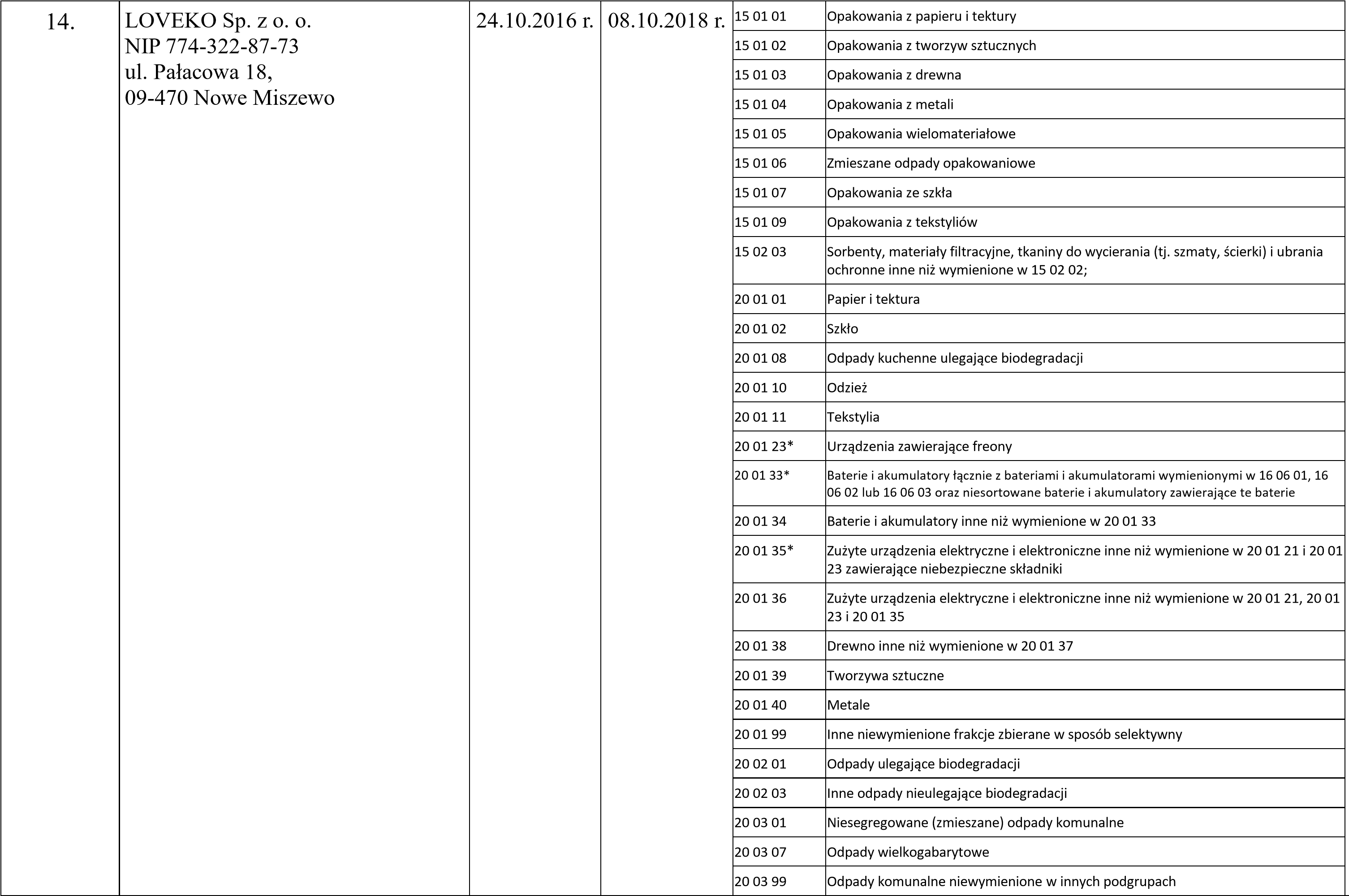 Numer rejestrowy Nazwa przedsiębiorstwa Data wpisu Data wykreślenia Rodzaj odbieranych odpadów Numer rejestrowy Nazwa przedsiębiorstwa Data wpisu Data wykreślenia Kod Określenie rodzaju odbieranych odpadów 1. Przedsiębiorstwo Gospodarki Komunalnej w Płońsku Sp. z o. o. NIP 567-000-41-26 ul. Mickiewicza 4, 09-100 Płońsk 16.07.2012 r. 15 01 01  Opakowania z papieru i tektury 1. Przedsiębiorstwo Gospodarki Komunalnej w Płońsku Sp. z o. o. NIP 567-000-41-26 ul. Mickiewicza 4, 09-100 Płońsk 16.07.2012 r. 15 01 02  Opakowania z tworzyw sztucznych 1. Przedsiębiorstwo Gospodarki Komunalnej w Płońsku Sp. z o. o. NIP 567-000-41-26 ul. Mickiewicza 4, 09-100 Płońsk 16.07.2012 r. 15 01 03  Opakowania z drewna 1. Przedsiębiorstwo Gospodarki Komunalnej w Płońsku Sp. z o. o. NIP 567-000-41-26 ul. Mickiewicza 4, 09-100 Płońsk 16.07.2012 r. 15 01 04  Opakowania z metali 1. Przedsiębiorstwo Gospodarki Komunalnej w Płońsku Sp. z o. o. NIP 567-000-41-26 ul. Mickiewicza 4, 09-100 Płońsk 16.07.2012 r. 15 01 05  Opakowania wielomateriałowe 1. Przedsiębiorstwo Gospodarki Komunalnej w Płońsku Sp. z o. o. NIP 567-000-41-26 ul. Mickiewicza 4, 09-100 Płońsk 16.07.2012 r. 15 01 06 Zmieszane odpady opakowaniowe 1. Przedsiębiorstwo Gospodarki Komunalnej w Płońsku Sp. z o. o. NIP 567-000-41-26 ul. Mickiewicza 4, 09-100 Płońsk 16.07.2012 r. 15 01 07  Opakowania ze szkła 1. Przedsiębiorstwo Gospodarki Komunalnej w Płońsku Sp. z o. o. NIP 567-000-41-26 ul. Mickiewicza 4, 09-100 Płońsk 16.07.2012 r. 15 01 09  Opakowania z tekstyliów 1. Przedsiębiorstwo Gospodarki Komunalnej w Płońsku Sp. z o. o. NIP 567-000-41-26 ul. Mickiewicza 4, 09-100 Płońsk 16.07.2012 r. 16 01 03  Zużyte opony 1. Przedsiębiorstwo Gospodarki Komunalnej w Płońsku Sp. z o. o. NIP 567-000-41-26 ul. Mickiewicza 4, 09-100 Płońsk 16.07.2012 r. 17 01 01  Odpady betonu oraz gruz betonowy z rozbiórek i remontów 1. Przedsiębiorstwo Gospodarki Komunalnej w Płońsku Sp. z o. o. NIP 567-000-41-26 ul. Mickiewicza 4, 09-100 Płońsk 16.07.2012 r. 17 01 02  Gruz ceglany 1. Przedsiębiorstwo Gospodarki Komunalnej w Płońsku Sp. z o. o. NIP 567-000-41-26 ul. Mickiewicza 4, 09-100 Płońsk 16.07.2012 r. 17 01 03  Odpady innych materiałów ceramicznych i elementów wyposażenia 1. Przedsiębiorstwo Gospodarki Komunalnej w Płońsku Sp. z o. o. NIP 567-000-41-26 ul. Mickiewicza 4, 09-100 Płońsk 16.07.2012 r. 17 01 07 Zmieszane odpady z betonu, gruzu ceglanego, odpadowych materiałów ceramicznych i elementów wyposażenia inne niż wymienione w 17 01 06 1. Przedsiębiorstwo Gospodarki Komunalnej w Płońsku Sp. z o. o. NIP 567-000-41-26 ul. Mickiewicza 4, 09-100 Płońsk 16.07.2012 r. 17 01 80  Usunięte tynki, tapety, okleiny itp. 1. Przedsiębiorstwo Gospodarki Komunalnej w Płońsku Sp. z o. o. NIP 567-000-41-26 ul. Mickiewicza 4, 09-100 Płońsk 16.07.2012 r. 17 01 81  Odpady z remontów i przebudowy dróg 1. Przedsiębiorstwo Gospodarki Komunalnej w Płońsku Sp. z o. o. NIP 567-000-41-26 ul. Mickiewicza 4, 09-100 Płońsk 16.07.2012 r. 17 01 82  Inne niewymienione odpady 1. Przedsiębiorstwo Gospodarki Komunalnej w Płońsku Sp. z o. o. NIP 567-000-41-26 ul. Mickiewicza 4, 09-100 Płońsk 16.07.2012 r. 17 02 01 Drewno 1. Przedsiębiorstwo Gospodarki Komunalnej w Płońsku Sp. z o. o. NIP 567-000-41-26 ul. Mickiewicza 4, 09-100 Płońsk 16.07.2012 r. 17 02 02 Szkło 1. Przedsiębiorstwo Gospodarki Komunalnej w Płońsku Sp. z o. o. NIP 567-000-41-26 ul. Mickiewicza 4, 09-100 Płońsk 16.07.2012 r. 17 02 03  Tworzywa sztuczne 20 01 01 Papier i tektura20 01 02 Szkło 20 01 08  Odpady kuchenne ulegające biodegradacji 20 01 10  Odzież 20 01 11  Tekstylia 20 01 21*  Lampy fluorescencyjne i inne odpady zawierające rtęć 20 01 23*  Urządzenia zawierające freony 20 01 31*  Leki cytotoksyczne i cytostatyczne 20 01 32  Leki inne niż wymienione w 20 01 31 20 01 33* Baterie i akumulatory łącznie z bateriami i akumulatorami wymienionymi w 16 06 01 16 06 02 lub 16 06 03 oraz niesortowane baterie i akumulatory zawierające te baterie 20 01 34  Baterie i akumulatory inne niż wymienione w 20 01 33 20 01 35* Zużyte urządzenia elektryczne i elektroniczne inne niż wymienione w 20 01 21 i 20 01 23 zawierające niebezpieczne składniki 20 01 36 Zużyte urządzenia elektryczne i elektroniczne inne niż wymienione w 20 01 21, 20 01 23 i 20 01 35 20 01 38  Drewno inne niż wymienione w 20 01 37 20 01 39  Tworzywa sztuczne 20 01 40  Metale 20 01 99 Inne niż wymienione frakcje zbierane w sposób selektywny 20 02 01  Odpady ulegające biodegradacji 20 02 02  Gleba i ziemia, w tym kamienie 20 02 03  Inne odpady nieulegające biodegradacji 20 03 01  Niesegregowane (zmieszane) odpady komunalne 20 03 02  Odpady z targowisk 20 03 03  Odpady z czyszczenia ulic i placów 20 03 04  Szlamy ze zbiorników bezodpływowych służących do gromadzenia nieczystości 20 03 06  Odpady ze studzienek kanalizacyjnych 20 03 07  Odpady wielkogabarytowe 20 03 99 Odpady komunalne niewymienione w innych podgrupach DOPISANE KODY ODPADÓW z dnia 15.04.2013 r.:                            DOPISANE KODY ODPADÓW z dnia 15.04.2013 r.:                            20 01 13*  Rozpuszczalniki 20 01 14*  Kwasy 20 01 15*  Alkalia 20 01 17* Odczynniki fotograficzne20 01 19* Środki ochrony roślin I i II klasy toksyczności (bardzo toksyczne i toksyczne np. herbicydy, insektycydy) 20 01 25 Oleje i tłuszcze jadalne 20 01 26*  Oleje i tłuszcze inne niż wymienione w 20 01 25 20 01 27*  Farby, tusze, farby drukarskie, kleje, lepiszcze i żywice zawierające substancje niebezpieczne 20 01 28  Farby, tusze, farby drukarskie, kleje, lepiszcze i żywice inne niż wymienione w 20 01 27 20 01 29*  Detergenty zawierające substancje niebezpieczne 20 01 30  Detergenty inne niż wymienione w 20 01 29 20 01 37*  Drewno zawierające substancje niebezpieczne 20 01 41  Odpady zmiotek wentylacyjnych 20 01 80 Środki ochrony roślin inne niż wymienione w 20 01 19 2. PETROTEX B. Maciejewski,              R. Maciejewski Spółka Jawna NIP 774-000-39-09 ul. Dworcowa 42, 09-402 Płock 17.07.2012 r. 15 01 01  Opakowania z papieru i tektury 2. PETROTEX B. Maciejewski,              R. Maciejewski Spółka Jawna NIP 774-000-39-09 ul. Dworcowa 42, 09-402 Płock 17.07.2012 r. 15 01 02  Opakowania z tworzyw sztucznych 2. PETROTEX B. Maciejewski,              R. Maciejewski Spółka Jawna NIP 774-000-39-09 ul. Dworcowa 42, 09-402 Płock 17.07.2012 r. 15 01 03  Opakowania z drewna 2. PETROTEX B. Maciejewski,              R. Maciejewski Spółka Jawna NIP 774-000-39-09 ul. Dworcowa 42, 09-402 Płock 17.07.2012 r. 15 01 04  Opakowania z metali 2. PETROTEX B. Maciejewski,              R. Maciejewski Spółka Jawna NIP 774-000-39-09 ul. Dworcowa 42, 09-402 Płock 17.07.2012 r. 15 01 05  Opakowania wielomateriałowe 2. PETROTEX B. Maciejewski,              R. Maciejewski Spółka Jawna NIP 774-000-39-09 ul. Dworcowa 42, 09-402 Płock 17.07.2012 r. 15 01 06 Zmieszane odpady opakowaniowe 2. PETROTEX B. Maciejewski,              R. Maciejewski Spółka Jawna NIP 774-000-39-09 ul. Dworcowa 42, 09-402 Płock 17.07.2012 r. 15 01 07  Opakowania ze szkła 2. PETROTEX B. Maciejewski,              R. Maciejewski Spółka Jawna NIP 774-000-39-09 ul. Dworcowa 42, 09-402 Płock 17.07.2012 r. 15 01 09  Opakowania z tekstyliów 2. PETROTEX B. Maciejewski,              R. Maciejewski Spółka Jawna NIP 774-000-39-09 ul. Dworcowa 42, 09-402 Płock 17.07.2012 r. 15 02 03 Sorbenty, materiały filtracyjne, tkaniny do wycierania (np. szmaty, ścierki) i ubrania ochronne inne niż w 15 02 02 2. PETROTEX B. Maciejewski,              R. Maciejewski Spółka Jawna NIP 774-000-39-09 ul. Dworcowa 42, 09-402 Płock 17.07.2012 r. 20 01 01  Papier i tektura 2. PETROTEX B. Maciejewski,              R. Maciejewski Spółka Jawna NIP 774-000-39-09 ul. Dworcowa 42, 09-402 Płock 17.07.2012 r. 20 01 02 Szkło 2. PETROTEX B. Maciejewski,              R. Maciejewski Spółka Jawna NIP 774-000-39-09 ul. Dworcowa 42, 09-402 Płock 17.07.2012 r. 20 01 10  Odzież 2. PETROTEX B. Maciejewski,              R. Maciejewski Spółka Jawna NIP 774-000-39-09 ul. Dworcowa 42, 09-402 Płock 17.07.2012 r. 20 01 11  Tekstylia 2. PETROTEX B. Maciejewski,              R. Maciejewski Spółka Jawna NIP 774-000-39-09 ul. Dworcowa 42, 09-402 Płock 17.07.2012 r. 20 01 23*  Urządzenia zawierające freony 2. PETROTEX B. Maciejewski,              R. Maciejewski Spółka Jawna NIP 774-000-39-09 ul. Dworcowa 42, 09-402 Płock 17.07.2012 r. 20 01 33* Baterie i akumulatory łącznie z bateriami i akumulatorami wymienionymi w 16 06 01, 16 06 02 lub 16 06 03 oraz niesortowane baterie i akumulatory zawierające te baterie 2. PETROTEX B. Maciejewski,              R. Maciejewski Spółka Jawna NIP 774-000-39-09 ul. Dworcowa 42, 09-402 Płock 17.07.2012 r. 20 01 34  Baterie i akumulatory inne niż wymienione w 20 01 33 20 01 35* Zużyte urządzenia elektryczne i elektroniczne inne niż wymienione w 20 01 21 i 20 01 23 zawierające niebezpieczne składniki 20 01 36 Zużyte urządzenia elektryczne i elektroniczne inne niż wymienione w 20 01 21, 20 01 23 i 20 01 35 20 01 38  Drewno inne niż wymienione w 20 01 37 20 01 39  Tworzywa sztuczne 20 01 40  Metale 20 02 01  Odpady ulegające biodegradacji 20 03 07  Odpady wielkogabarytowe 20 03 99 Odpady komunalne niewymienione w innych podgrupach 3. SUEZ Płocka Gospodarka Komunalna Sp. z o. o. NIP 774-223-34-99 ul. Przemysłowa 31, 09-400 Płock 17.07.2012 r. 15 01 01  Opakowania z papieru i tektury 3. SUEZ Płocka Gospodarka Komunalna Sp. z o. o. NIP 774-223-34-99 ul. Przemysłowa 31, 09-400 Płock 17.07.2012 r. 15 01 02  Opakowania z tworzyw sztucznych 3. SUEZ Płocka Gospodarka Komunalna Sp. z o. o. NIP 774-223-34-99 ul. Przemysłowa 31, 09-400 Płock 17.07.2012 r. 15 01 03  Opakowania z drewna 3. SUEZ Płocka Gospodarka Komunalna Sp. z o. o. NIP 774-223-34-99 ul. Przemysłowa 31, 09-400 Płock 17.07.2012 r. 15 01 04  Opakowania z metali 3. SUEZ Płocka Gospodarka Komunalna Sp. z o. o. NIP 774-223-34-99 ul. Przemysłowa 31, 09-400 Płock 17.07.2012 r. 15 01 05  Opakowania wielomateriałowe 3. SUEZ Płocka Gospodarka Komunalna Sp. z o. o. NIP 774-223-34-99 ul. Przemysłowa 31, 09-400 Płock 17.07.2012 r. 15 01 06 Zmieszane odpady opakowaniowe 3. SUEZ Płocka Gospodarka Komunalna Sp. z o. o. NIP 774-223-34-99 ul. Przemysłowa 31, 09-400 Płock 17.07.2012 r. 15 01 07  Opakowania ze szkła 3. SUEZ Płocka Gospodarka Komunalna Sp. z o. o. NIP 774-223-34-99 ul. Przemysłowa 31, 09-400 Płock 17.07.2012 r. 15 01 09  Opakowania z tekstyliów 3. SUEZ Płocka Gospodarka Komunalna Sp. z o. o. NIP 774-223-34-99 ul. Przemysłowa 31, 09-400 Płock 17.07.2012 r. 15 01 10*  Opakowania zawierające pozostałości substancji niebezpiecznych lub nimi zanieczyszczone 3. SUEZ Płocka Gospodarka Komunalna Sp. z o. o. NIP 774-223-34-99 ul. Przemysłowa 31, 09-400 Płock 17.07.2012 r. 15 01 11* Opakowania z metali zawierające niebezpieczne porowate elementy wzmocnienia konstrukcyjnego ( np. azbest), włącznie z pustymi pojemnikami ciśnieniowymi 3. SUEZ Płocka Gospodarka Komunalna Sp. z o. o. NIP 774-223-34-99 ul. Przemysłowa 31, 09-400 Płock 17.07.2012 r. 20 01 01  Papier i tektura 3. SUEZ Płocka Gospodarka Komunalna Sp. z o. o. NIP 774-223-34-99 ul. Przemysłowa 31, 09-400 Płock 17.07.2012 r. 20 01 02 Szkło 3. SUEZ Płocka Gospodarka Komunalna Sp. z o. o. NIP 774-223-34-99 ul. Przemysłowa 31, 09-400 Płock 17.07.2012 r. 20 01 08  Odpady kuchenne ulegające biodegradacji 3. SUEZ Płocka Gospodarka Komunalna Sp. z o. o. NIP 774-223-34-99 ul. Przemysłowa 31, 09-400 Płock 17.07.2012 r. 20 01 10  Odzież 3. SUEZ Płocka Gospodarka Komunalna Sp. z o. o. NIP 774-223-34-99 ul. Przemysłowa 31, 09-400 Płock 17.07.2012 r. 20 01 11  Tekstylia 3. SUEZ Płocka Gospodarka Komunalna Sp. z o. o. NIP 774-223-34-99 ul. Przemysłowa 31, 09-400 Płock 17.07.2012 r. 20 01 13*  Rozpuszczalniki 3. SUEZ Płocka Gospodarka Komunalna Sp. z o. o. NIP 774-223-34-99 ul. Przemysłowa 31, 09-400 Płock 17.07.2012 r. 20 01 14*  Kwasy 3. SUEZ Płocka Gospodarka Komunalna Sp. z o. o. NIP 774-223-34-99 ul. Przemysłowa 31, 09-400 Płock 17.07.2012 r. 20 01 15*  Alkalia 3. SUEZ Płocka Gospodarka Komunalna Sp. z o. o. NIP 774-223-34-99 ul. Przemysłowa 31, 09-400 Płock 17.07.2012 r. 20 01 17*  Odczynniki fotograficzne 20 01 19* Środki ochrony roślin I i II klasy toksyczności (bardzo toksyczne i toksyczne np. herbicydy, insektycydy) 20 01 21*  Lampy fluorescencyjne i inne odpady zawierające rtęć 20 01 23*  Urządzenia zawierające freony 20 01 25 Oleje i tłuszcze jadalne 20 01 26*  Oleje i tłuszcze inne niż wymienione w 20 01 25 20 01 27*  Farby, tusze, farby drukarskie, kleje, lepiszcze i żywice zawierające substancje niebezpieczne 20 01 28  Farby, tusze, farby drukarskie, kleje, lepiszcze i żywice inne niż wymienione w 20 01 27 20 01 29*  Detergenty zawierające substancje niebezpieczne 20 01 30  Detergenty inne niż wymienione w 20 01 29 20 01 31*  Leki cytotoksyczne i cytostatyczne 20 01 32  Leki inne niż wymienione w 20 01 31 20 01 33* Baterie i akumulatory łącznie z bateriami i akumulatorami wymienionymi w 16 06 01, 16 06 02 lub 16 06 03 oraz niesortowane baterie i akumulatory zawierające te baterie 20 01 34  Baterie i akumulatory inne niż wymienione w 20 01 33 20 01 35* Zużyte urządzenia elektryczne i elektroniczne inne niż wymienione w 20 01 21 i 20 01 23 zawierające niebezpieczne składniki 20 01 36 Zużyte urządzenia elektryczne i elektroniczne inne niż wymienione w 20 01 21, 20 01 23 i 20 01 35 20 01 37*  Drewno zawierające substancje niebezpieczne 20 01 38  Drewno inne niż wymienione w 20 01 37 20 01 39  Tworzywa sztuczne 20 01 40  Metale 20 01 41  Odpady zmiotek wentylacyjnych 20 01 80 Środki ochrony roślin inne niż wymienione w 20 01 19 20 01 99 Inne niewymienione frakcje zbierane w sposób selektywny 20 02 01  Odpady ulegające biodegradacji 20 02 02  Gleba i ziemia, w tym kamienie 20 02 03  Inne odpady nieulegające biodegradacji 20 03 01  Niesegregowane (zmieszane) odpady komunalne 20 03 02  Odpady z targowisk 20 03 03  Odpady z czyszczenia ulic i placów 20 03 04  Szlamy ze zbiorników bezodpływowych służących do gromadzenia nieczystości 20 03 06  Odpady ze studzienek kanalizacyjnych 20 03 07  Odpady wielkogabarytowe 20 03 99 Odpady komunalne niewymienione w innych podgrupach DOPISANE KODY ODPADÓW z dnia 11.12.2012 r.: DOPISANE KODY ODPADÓW z dnia 11.12.2012 r.: 17 01 01  Odpady betonu oraz gruz betonowy z rozbiórek i remontów 17 01 02  Gruz ceglany 17 01 03  Odpady innych materiałów ceramicznych i elementów wyposażenia 17 01 07 Zmieszane odpady z betonu, gruzu ceglanego, odpadowych materiałów ceramicznych i elementów wyposażenia inne niż wymienione w 17 01 06 17 02 01 Drewno 17 02 02 Szkło 17 02 03  Tworzywa sztuczne 17 03 02 Asfalt inny niż wymieniony w 17 03 01 17 03 80  Odpadowa papa 17 04 01  Miedź, brąz, mosiądz 17 04 02  Aluminium 17 04 03 Ołów 17 04 04 Cynk 17 04 05 Żelazo i stal 17 04 06 Cyna 17 04 07  Mieszaniny metali 17 04 11 17 04 11 Kable inne niż wymienione w 17 04 10 17 05 08  Tłuczeń torowy (kruszywo) inny niż w 17 05 07 17 06 04  Materiały izolacyjne inne niż w 17 06 01 i 17 06 03 17 08 02 Materiały konstrukcyjne zawierające gips inne niż wymienione w 17 08 01 17 09 04  Zmieszane odpady z budowy, remontów i demontażu inne niż wymienione w 17 09 01, 17 09 02 16 01 03  Zużyte opony 4. Przedsiębiorstwo Oczyszczania Miasta EKO SERWIS Sp. z o. o. NIP 775-000-05-16 ul. Łąkoszyńska 127, 99-300 Kutno Filia w Łowiczu ul. Nadbzurzańska 1/3 99-400 Łowicz 17.07.2012 r. 15 01 01  Opakowania z papieru i tektury 4. Przedsiębiorstwo Oczyszczania Miasta EKO SERWIS Sp. z o. o. NIP 775-000-05-16 ul. Łąkoszyńska 127, 99-300 Kutno Filia w Łowiczu ul. Nadbzurzańska 1/3 99-400 Łowicz 17.07.2012 r. 15 01 02  Opakowania z tworzyw sztucznych 4. Przedsiębiorstwo Oczyszczania Miasta EKO SERWIS Sp. z o. o. NIP 775-000-05-16 ul. Łąkoszyńska 127, 99-300 Kutno Filia w Łowiczu ul. Nadbzurzańska 1/3 99-400 Łowicz 17.07.2012 r. 15 01 03  Opakowania z drewna 4. Przedsiębiorstwo Oczyszczania Miasta EKO SERWIS Sp. z o. o. NIP 775-000-05-16 ul. Łąkoszyńska 127, 99-300 Kutno Filia w Łowiczu ul. Nadbzurzańska 1/3 99-400 Łowicz 17.07.2012 r. 15 01 04  Opakowania z metali 4. Przedsiębiorstwo Oczyszczania Miasta EKO SERWIS Sp. z o. o. NIP 775-000-05-16 ul. Łąkoszyńska 127, 99-300 Kutno Filia w Łowiczu ul. Nadbzurzańska 1/3 99-400 Łowicz 17.07.2012 r. 15 01 05  Opakowania wielomateriałowe 4. Przedsiębiorstwo Oczyszczania Miasta EKO SERWIS Sp. z o. o. NIP 775-000-05-16 ul. Łąkoszyńska 127, 99-300 Kutno Filia w Łowiczu ul. Nadbzurzańska 1/3 99-400 Łowicz 17.07.2012 r. 15 01 06 Zmieszane odpady opakowaniowe 4. Przedsiębiorstwo Oczyszczania Miasta EKO SERWIS Sp. z o. o. NIP 775-000-05-16 ul. Łąkoszyńska 127, 99-300 Kutno Filia w Łowiczu ul. Nadbzurzańska 1/3 99-400 Łowicz 17.07.2012 r. 15 01 07  Opakowania ze szkła 4. Przedsiębiorstwo Oczyszczania Miasta EKO SERWIS Sp. z o. o. NIP 775-000-05-16 ul. Łąkoszyńska 127, 99-300 Kutno Filia w Łowiczu ul. Nadbzurzańska 1/3 99-400 Łowicz 17.07.2012 r. 15 01 09  Opakowania z tekstyliów 4. Przedsiębiorstwo Oczyszczania Miasta EKO SERWIS Sp. z o. o. NIP 775-000-05-16 ul. Łąkoszyńska 127, 99-300 Kutno Filia w Łowiczu ul. Nadbzurzańska 1/3 99-400 Łowicz 17.07.2012 r. 15 01 10* Opakowania zawierające pozostałości substancji niebezpiecznych lub nimi zanieczyszczone (np. środkami ochrony roślin I i II klasy toksyczności – bardzo toksyczne i toksyczne) 4. Przedsiębiorstwo Oczyszczania Miasta EKO SERWIS Sp. z o. o. NIP 775-000-05-16 ul. Łąkoszyńska 127, 99-300 Kutno Filia w Łowiczu ul. Nadbzurzańska 1/3 99-400 Łowicz 17.07.2012 r. 15 01 11* Opakowania z metali zawierające niebezpieczne porowate elementy wzmocnienia konstrukcyjnego (np. azbest), włącznie z pustymi pojemnikami ciśnieniowymi 4. Przedsiębiorstwo Oczyszczania Miasta EKO SERWIS Sp. z o. o. NIP 775-000-05-16 ul. Łąkoszyńska 127, 99-300 Kutno Filia w Łowiczu ul. Nadbzurzańska 1/3 99-400 Łowicz 17.07.2012 r. 20 01 01  Papier i tektura 4. Przedsiębiorstwo Oczyszczania Miasta EKO SERWIS Sp. z o. o. NIP 775-000-05-16 ul. Łąkoszyńska 127, 99-300 Kutno Filia w Łowiczu ul. Nadbzurzańska 1/3 99-400 Łowicz 17.07.2012 r. 20 01 02 Szkło 4. Przedsiębiorstwo Oczyszczania Miasta EKO SERWIS Sp. z o. o. NIP 775-000-05-16 ul. Łąkoszyńska 127, 99-300 Kutno Filia w Łowiczu ul. Nadbzurzańska 1/3 99-400 Łowicz 17.07.2012 r. 20 01 08  Odpady kuchenne ulegające biodegradacji 4. Przedsiębiorstwo Oczyszczania Miasta EKO SERWIS Sp. z o. o. NIP 775-000-05-16 ul. Łąkoszyńska 127, 99-300 Kutno Filia w Łowiczu ul. Nadbzurzańska 1/3 99-400 Łowicz 17.07.2012 r. 20 01 10  Odzież 4. Przedsiębiorstwo Oczyszczania Miasta EKO SERWIS Sp. z o. o. NIP 775-000-05-16 ul. Łąkoszyńska 127, 99-300 Kutno Filia w Łowiczu ul. Nadbzurzańska 1/3 99-400 Łowicz 17.07.2012 r. 20 01 11  Tekstylia 4. Przedsiębiorstwo Oczyszczania Miasta EKO SERWIS Sp. z o. o. NIP 775-000-05-16 ul. Łąkoszyńska 127, 99-300 Kutno Filia w Łowiczu ul. Nadbzurzańska 1/3 99-400 Łowicz 17.07.2012 r. 20 01 13*  Rozpuszczalniki 4. Przedsiębiorstwo Oczyszczania Miasta EKO SERWIS Sp. z o. o. NIP 775-000-05-16 ul. Łąkoszyńska 127, 99-300 Kutno Filia w Łowiczu ul. Nadbzurzańska 1/3 99-400 Łowicz 17.07.2012 r. 20 01 14*  Kwasy 4. Przedsiębiorstwo Oczyszczania Miasta EKO SERWIS Sp. z o. o. NIP 775-000-05-16 ul. Łąkoszyńska 127, 99-300 Kutno Filia w Łowiczu ul. Nadbzurzańska 1/3 99-400 Łowicz 17.07.2012 r. 20 01 15*  Alkalia 4. Przedsiębiorstwo Oczyszczania Miasta EKO SERWIS Sp. z o. o. NIP 775-000-05-16 ul. Łąkoszyńska 127, 99-300 Kutno Filia w Łowiczu ul. Nadbzurzańska 1/3 99-400 Łowicz 17.07.2012 r. 20 01 17*  Odczynniki fotograficzne 4. Przedsiębiorstwo Oczyszczania Miasta EKO SERWIS Sp. z o. o. NIP 775-000-05-16 ul. Łąkoszyńska 127, 99-300 Kutno Filia w Łowiczu ul. Nadbzurzańska 1/3 99-400 Łowicz 17.07.2012 r. 20 01 19* Środki ochrony roślin I i II klasy toksyczności (bardzo toksyczne i toksyczne np. herbicydy, insektycydy) 4. Przedsiębiorstwo Oczyszczania Miasta EKO SERWIS Sp. z o. o. NIP 775-000-05-16 ul. Łąkoszyńska 127, 99-300 Kutno Filia w Łowiczu ul. Nadbzurzańska 1/3 99-400 Łowicz 17.07.2012 r. 20 01 21*  Lampy fluorescencyjne i inne odpady zawierające rtęć 4. Przedsiębiorstwo Oczyszczania Miasta EKO SERWIS Sp. z o. o. NIP 775-000-05-16 ul. Łąkoszyńska 127, 99-300 Kutno Filia w Łowiczu ul. Nadbzurzańska 1/3 99-400 Łowicz 17.07.2012 r. 20 01 23*  Urządzenia zawierające freony 4. Przedsiębiorstwo Oczyszczania Miasta EKO SERWIS Sp. z o. o. NIP 775-000-05-16 ul. Łąkoszyńska 127, 99-300 Kutno Filia w Łowiczu ul. Nadbzurzańska 1/3 99-400 Łowicz 17.07.2012 r. 20 01 25 Oleje i tłuszcze jadalne 4. Przedsiębiorstwo Oczyszczania Miasta EKO SERWIS Sp. z o. o. NIP 775-000-05-16 ul. Łąkoszyńska 127, 99-300 Kutno Filia w Łowiczu ul. Nadbzurzańska 1/3 99-400 Łowicz 17.07.2012 r. 20 01 26*  Oleje i tłuszcze inne niż wymienione w 20 01 25 4. Przedsiębiorstwo Oczyszczania Miasta EKO SERWIS Sp. z o. o. NIP 775-000-05-16 ul. Łąkoszyńska 127, 99-300 Kutno Filia w Łowiczu ul. Nadbzurzańska 1/3 99-400 Łowicz 17.07.2012 r. 20 01 27*  Farby, tusze, farby drukarskie, kleje, lepiszcze i żywice zawierające substancje niebezpieczne 20 01 28  Farby, tusze, farby drukarskie, kleje, lepiszcze i żywice inne niż wymienione w 20 01 27 20 01 29*  Detergenty zawierające substancje niebezpieczne 20 01 30  Detergenty inne niż wymienione w 20 01 29 20 01 31*  Leki cytotoksyczne i cytostatyczne 20 01 32  Leki inne niż wymienione w 20 01 31 20 01 33* Baterie i akumulatory łącznie z bateriami i akumulatorami wymienionymi w 16 06 01, 16 06 02 lub 16 06 03 oraz niesortowane baterie i akumulatory zawierające te baterie 20 01 34  Baterie i akumulatory inne niż wymienione w 20 01 33 20 01 35* Zużyte urządzenia elektryczne i elektroniczne inne niż wymienione w 20 01 21 i 20 01 23 zawierające niebezpieczne składniki 20 01 36 Zużyte urządzenia elektryczne i elektroniczne inne niż wymienione w 20 01 21, 20 01 23 i 20 01 35 20 01 37*  Drewno zawierające substancje niebezpieczne 20 01 38  Drewno inne niż wymienione w 20 01 37 20 01 39  Tworzywa sztuczne 20 01 40  Metale 20 01 41  Odpady zmiotek wentylacyjnych 20 01 80 Środki ochrony roślin inne niż wymienione w 20 01 19 20 01 99 Inne niewymienione frakcje zbierane w sposób selektywny 20 02 01  Odpady ulegające biodegradacji 20 02 02  Gleba i ziemia, w tym kamienie 20 02 03  Inne odpady nieulegające biodegradacji 20 03 01  Niesegregowane (zmieszane) odpady komunalne 20 03 02  Odpady z targowisk 20 03 03  Odpady z czyszczenia ulic i placów 20 03 04  Szlamy ze zbiorników bezodpływowych służących do gromadzenia nieczystości 20 03 06  Odpady ze studzienek kanalizacyjnych 20 03 07  Odpady wielkogabarytowe 20 03 99 Odpady komunalne niewymienione w innych podgrupach 5. P.P.H.U HATREX NIP 774-000-13-07 ul. Trakt Kamiński 6a, 09-530 Gąbin 27.08.2012 r. 10.02.2014 r. 15 01 01  Opakowania z papieru i tektury 5. P.P.H.U HATREX NIP 774-000-13-07 ul. Trakt Kamiński 6a, 09-530 Gąbin 27.08.2012 r. 10.02.2014 r. 15 01 02  Opakowania z tworzyw sztucznych 15 01 03  Opakowania z drewna 15 01 04  Opakowania z metali 15 01 05  Opakowania wielomateriałowe 15 01 06 Zmieszane odpady opakowaniowe 15 01 07  Opakowania ze szkła 15 01 09  Opakowania z tekstyliów 15 01 10* Opakowania zawierające pozostałości substancji niebezpiecznych lub nimi zanieczyszczone (np. środkami ochrony roślin I i II klasy toksyczności – bardzo toksyczne i toksyczne) 15 01 11* Opakowania z metali zawierające niebezpieczne porowate elementy wzmocnienia konstrukcyjnego (np. azbest), włącznie z pustymi pojemnikami ciśnieniowymi 20 01 01  Papier i tektura 20 01 02 Szkło 20 01 08  Odpady kuchenne ulegające biodegradacji 20 01 10  Odzież 20 01 11  Tekstylia 20 01 13*  Rozpuszczalniki 20 01 14*  Kwasy 20 01 15*  Alkalia 20 01 17*  Odczynniki fotograficzne 20 01 19* Środki ochrony roślin I i II klasy toksyczności (bardzo toksyczne i toksyczne np. herbicydy, insektycydy) 20 01 21*  Lampy fluorescencyjne i inne odpady zawierające rtęć 20 01 23*  Urządzenia zawierające freony 20 01 25 Oleje i tłuszcze jadalne 20 01 26*  Oleje i tłuszcze inne niż wymienione w 20 01 25 20 01 27*  Farby, tusze, farby drukarskie, kleje, lepiszcze i żywice zawierające substancje niebezpieczne 20 01 28  Farby, tusze, farby drukarskie, kleje, lepiszcze i żywice inne niż wymienione w 20 01 27 20 01 29*  Detergenty zawierające substancje niebezpieczne 20 01 30  Detergenty inne niż wymienione w 20 01 29 20 01 31*  Leki cytotoksyczne i cytostatyczne 20 01 32  Leki inne niż wymienione w 20 01 31 20 01 33* Baterie i akumulatory łącznie z bateriami i akumulatorami wymienionymi w 16 06 01, 16 06 02 lub 16 06 03 oraz niesortowane baterie i akumulatory zawierające te baterie 20 01 34  Baterie i akumulatory inne niż wymienione w 20 01 33 20 01 35* Zużyte urządzenia elektryczne i elektroniczne inne niż wymienione w 20 01 21 i 20 01 23 zawierające niebezpieczne składniki 20 01 36 Zużyte urządzenia elektryczne i elektroniczne inne niż wymienione w 20 01 21, 20 01 23 i 20 01 35 20 01 37*  Drewno zawierające substancje niebezpieczne 20 01 38  Drewno inne niż wymienione w 20 01 37 20 01 39  Tworzywa sztuczne 20 01 40  Metale 20 01 41  Odpady zmiotek wentylacyjnych 20 01 80 Środki ochrony roślin inne niż wymienione w 20 01 19 20 01 99 Inne niewymienione frakcje zbierane w sposób selektywny 20 02 01  Odpady ulegające biodegradacji 20 02 02  Gleba i ziemia, w tym kamienie 20 02 03  Inne odpady nieulegające biodegradacji 20 03 01  Niesegregowane (zmieszane) odpady komunalne 20 03 02  Odpady z targowisk 20 03 03  Odpady z czyszczenia ulic i placów 20 03 04  Szlamy ze zbiorników bezodpływowych służących do gromadzenia nieczystości 20 03 06  Odpady ze studzienek kanalizacyjnych 20 03 07  Odpady wielkogabarytowe 20 03 99 Odpady komunalne niewymienione w innych podgrupach DOPISANE KODY ODPADÓW z dnia 15.04.2013 r.: DOPISANE KODY ODPADÓW z dnia 15.04.2013 r.: 16 01 03  Zużyte opony 16 06 04  Baterie alkaliczne (z wyłączeniem 16 06 03) 17 01 01  Odpady betonu oraz gruz betonowy z rozbiórek i remontów 17 01 02  Gruz ceglany 17 01 03 Odpady innych materiałów ceramicznych i elementów wyposażenia 17 01 07 Zmieszane odpady z betonu ceglanego, odpadowych materiałów ceramicznych i elementów wyposażenia inne niż wymienione w 17 01 06 17 02 01  Drewno 17 02 02 Szkło 17 02 03 Tworzywa sztuczne 17 04 11 Kable inne niż wymienione w 17 04 10 17 05 08  Tłuczeń torowy (kruszywo) inny niż wymieniony w 17 05 07 17 06 04  Materiały izolacyjne inne niż wymienione w 17 06 01 i 17 06 03 17 08 02  Materiały konstrukcyjne zawierające gips inne niż wymienione w 17 08 01 17 09 04 Zmieszane odpady z budowy, remontów i demontażu inne niż wymienione w 17 09 01, 17 09 02 i 17 09 03 20 03 06 Odpady ze studzienek kanalizacyjnych 6. MPK  Sp. z o. o. NIP 758-211-70-04 ul. Kołobrzeska 5, 07-401 Ostrołęka 25.07.2012 r. 26.08.2013 r.02 02 01 Odpady z mycia i przygotowywania surowców 6. MPK  Sp. z o. o. NIP 758-211-70-04 ul. Kołobrzeska 5, 07-401 Ostrołęka 25.07.2012 r. 26.08.2013 r.02 02 02  Odpadowa tkanka zwierzęca 6. MPK  Sp. z o. o. NIP 758-211-70-04 ul. Kołobrzeska 5, 07-401 Ostrołęka 25.07.2012 r. 26.08.2013 r.02 02 03 Surowce i produkty nienadające się do spożycia i przetwórstwa 6. MPK  Sp. z o. o. NIP 758-211-70-04 ul. Kołobrzeska 5, 07-401 Ostrołęka 25.07.2012 r. 26.08.2013 r.02 02 80* Odpadowa tkanka zwierzęca wykazująca właściwości niebezpieczne 6. MPK  Sp. z o. o. NIP 758-211-70-04 ul. Kołobrzeska 5, 07-401 Ostrołęka 25.07.2012 r. 26.08.2013 r.15 01 01  Opakowania z papieru i tektury 6. MPK  Sp. z o. o. NIP 758-211-70-04 ul. Kołobrzeska 5, 07-401 Ostrołęka 25.07.2012 r. 26.08.2013 r.15 01 02  Opakowania z tworzyw sztucznych 6. MPK  Sp. z o. o. NIP 758-211-70-04 ul. Kołobrzeska 5, 07-401 Ostrołęka 25.07.2012 r. 26.08.2013 r.15 01 03  Opakowania z drewna 6. MPK  Sp. z o. o. NIP 758-211-70-04 ul. Kołobrzeska 5, 07-401 Ostrołęka 25.07.2012 r. 26.08.2013 r.15 01 04  Opakowania z metali 6. MPK  Sp. z o. o. NIP 758-211-70-04 ul. Kołobrzeska 5, 07-401 Ostrołęka 25.07.2012 r. 26.08.2013 r.15 01 05  Opakowania wielomateriałowe 6. MPK  Sp. z o. o. NIP 758-211-70-04 ul. Kołobrzeska 5, 07-401 Ostrołęka 25.07.2012 r. 26.08.2013 r.15 01 06 Zmieszane odpady opakowaniowe 6. MPK  Sp. z o. o. NIP 758-211-70-04 ul. Kołobrzeska 5, 07-401 Ostrołęka 25.07.2012 r. 26.08.2013 r.15 01 07  Opakowania ze szkła 6. MPK  Sp. z o. o. NIP 758-211-70-04 ul. Kołobrzeska 5, 07-401 Ostrołęka 25.07.2012 r. 26.08.2013 r.15 01 09  Opakowania z tekstyliów 6. MPK  Sp. z o. o. NIP 758-211-70-04 ul. Kołobrzeska 5, 07-401 Ostrołęka 25.07.2012 r. 26.08.2013 r.15 01 10* Opakowania zawierające pozostałości substancji niebezpiecznych lub nimi zanieczyszczone (np. środkami ochrony roślin I i II klasy toksyczności – bardzo toksyczne i toksyczne) 6. MPK  Sp. z o. o. NIP 758-211-70-04 ul. Kołobrzeska 5, 07-401 Ostrołęka 25.07.2012 r. 26.08.2013 r.15 01 11* Opakowania z metali zawierające niebezpieczne porowate elementy wzmocnienia konstrukcyjnego (np. azbest), włącznie z pustymi pojemnikami  ciśnieniowymi 6. MPK  Sp. z o. o. NIP 758-211-70-04 ul. Kołobrzeska 5, 07-401 Ostrołęka 25.07.2012 r. 26.08.2013 r.16 01 03  Zużyte opony 6. MPK  Sp. z o. o. NIP 758-211-70-04 ul. Kołobrzeska 5, 07-401 Ostrołęka 25.07.2012 r. 26.08.2013 r.16 81 01*  Odpady wykazujące właściwości niebezpieczne 16 81 02  Odpady inne niż wymienione w 16 81 01 17 01 01  Odpady betonu oraz gruz betonowy z rozbiórek i remontów 17 01 02  Gruz ceglany 17 01 03  Odpady innych materiałów ceramicznych i elementów wyposażenia 17 01 06* Zmieszane lub wysegregowane odpady z betonu, gruzu ceglanego, odpadowych materiałów ceramicznych i elementów wyposażenia zawierające substancje niebezpieczne 17 01 07 Zmieszane odpady z betonu, gruzu ceglanego, odpadowych materiałów ceramicznych i elementów wyposażenia inne niż wymienione w 17 01 06 17 01 80  Usunięte tynki, tapety, okleiny itp. 17 01 81  Odpady z remontów i przebudowy dróg 17 01 82  Inne niewymienione odpady 17 02 01 Drewno 17 02 02 Szkło 17 02 03  Tworzywa sztuczne 17 03 80  Odpadowa papa 17 04 01  Miedź, brąz, mosiądz 17 04 02  Aluminium 17 04 03 Ołów 17 04 04 Cynk 17 04 05 Żelazo i stal 17 04 06 Cyna 17 04 07  Mieszaniny metali 17 04 09* Odpady metali zanieczyszczone substancjami niebezpiecznymi 17 04 10* Kable zawierające ropę naftową, smołę i inne substancje niebezpieczne 17 04 11 Kable inne niż wymienione w 17 04 10 17 05 03* Gleba i ziemia, w tym kamienie, zawierające substancje niebezpieczne (np. PCB) 17 05 04 Gleba i ziemia, w tym kamienie, inne niż wymienione w 17 05 03 17 05 05*  Urobek z pogłębiania zawierający lub zanieczyszczony substancjami niebezpiecznymi 17 05 06  Urobek z pogłębienia inne niż w 17 05 05 17 05 07 * Tłuczeń torowy (kruszywo) zawierający substancje niebezpieczne 17 05 08 Tłuczeń torowy (kruszywo) inny niż w 17 05 07 17 06 01*  Materiały izolacyjne zawierające azbest 17 06 03* Inne materiały izolacyjne zawierające substancje niebezpieczne 17 06 04 Materiały izolacyjne inne niż wymienione w 17 06 01 i 17 06 03 17 06 05*  Materiały konstrukcyjne zawierające azbest 17 08 01* Materiały konstrukcyjne zawierające gips zanieczyszczone substancjami niebezpiecznymi 17 08 02  Materiały konstrukcyjne zawierające gips inne niż wymienione w 17 08 01 17 09 01*  Odpady z budowy, remontów i demontażu zawierające rtęć 17 09 02* Odpady z budowy, remontów i demontażu zawierające PCB (np. substancje i przedmioty zawierające PCB: szczeliwa, wykładziny podłogowe zawierające żywice, szczelne zespoły okienne, kondensatory) 17 09 03* Inne odpady z budowy, remontów i demontażu ( w tym odpady zmieszane) zawierające substancje niebezpieczne 17 09 04 Zmieszane odpady z budowy, remontów i demontażu inne niż wymienione w 17 09 01, 17 09 02 i 17 09 03 20 01 01  Papier i tektura 20 01 02 Szkło 20 01 08  Odpady kuchenne ulegające biodegradacji 20 01 10  Odzież 20 01 11  Tekstylia 20 01 13*  Rozpuszczalniki 20 01 14*  Kwasy 20 01 15*  Alkalia 20 01 17*  Odczynniki fotograficzne 20 01 19* Środki ochrony roślin I i II klasy toksyczności (bardzo toksyczne i toksyczne np. herbicydy, insektycydy) 20 01 21*  Lampy fluorescencyjne i inne odpady zawierające rtęć 20 01 23*  Urządzenia zawierające freony 20 01 25 Oleje i tłuszcze jadalne 20 01 26*  Oleje i tłuszcze inne niż wymienione w 20 01 25 20 01 27*  Farby, tusze, farby drukarskie, kleje, lepiszcze i żywice zawierające substancje niebezpieczne 20 01 28  Farby, tusze, farby drukarskie, kleje, lepiszcze i żywice inne niż wymienione w 20 01 27 20 01 29*  Detergenty zawierające substancje niebezpieczne 20 01 30  Detergenty inne niż wymienione w 20 01 29 20 01 31*  Leki cytotoksyczne i cytostatyczne 20 01 32  Leki inne niż wymienione w 20 01 31 20 01 33* Baterie i akumulatory łącznie z bateriami i akumulatorami wymienionymi w 16 06 01, 16 06 02 lub 16 06 03 oraz niesortowane baterie i akumulatory zawierające te baterie 20 01 34  Baterie i akumulatory inne niż wymienione w 20 01 33 20 01 35* Zużyte urządzenia elektryczne i elektroniczne inne niż wymienione w 20 01 21 i 20 01 23 zawierające niebezpieczne składniki 20 01 36 Zużyte urządzenia elektryczne i elektroniczne inne niż wymienione w 20 01 21, 20 01 23 i 20 01 35 20 01 37*  Drewno zawierające substancje niebezpieczne 20 01 38  Drewno inne niż wymienione w 20 01 37 20 01 39  Tworzywa sztuczne 20 01 40  Metale 20 01 41  Odpady zmiotek wentylacyjnych 20 01 80 Środki ochrony roślin inne niż wymienione w 20 01 19 20 01 99 Inne niewymienione frakcje zbierane w sposób selektywny 20 02 01  Odpady ulegające biodegradacji 20 02 02  Gleba i ziemia, w tym kamienie 20 02 03  Inne odpady nieulegające biodegradacji 20 03 01  Niesegregowane (zmieszane) odpady komunalne 20 03 02  Odpady z targowisk 20 03 03  Odpady z czyszczenia ulic i placów 20 03 04  Szlamy ze zbiorników bezodpływowych służących do gromadzenia nieczystości 20 03 06  Odpady ze studzienek kanalizacyjnych 20 03 07  Odpady wielkogabarytowe 20 03 99 Odpady komunalne niewymienione w innych podgrupach 7. REMONDIS Sp. z o. o. NIP 728-013-25-15 ul. Zawodzie 16, 02-981 Warszawa Odział w Płocku ul. Przemysłowa 32, 09-400 Płock 25.07.2012 r. 15 01 01  Opakowania z papieru i tektury 7. REMONDIS Sp. z o. o. NIP 728-013-25-15 ul. Zawodzie 16, 02-981 Warszawa Odział w Płocku ul. Przemysłowa 32, 09-400 Płock 25.07.2012 r. 15 01 02  Opakowania z tworzyw sztucznych 7. REMONDIS Sp. z o. o. NIP 728-013-25-15 ul. Zawodzie 16, 02-981 Warszawa Odział w Płocku ul. Przemysłowa 32, 09-400 Płock 25.07.2012 r. 15 01 03  Opakowania z drewna 7. REMONDIS Sp. z o. o. NIP 728-013-25-15 ul. Zawodzie 16, 02-981 Warszawa Odział w Płocku ul. Przemysłowa 32, 09-400 Płock 25.07.2012 r. 15 01 04  Opakowania z metali 7. REMONDIS Sp. z o. o. NIP 728-013-25-15 ul. Zawodzie 16, 02-981 Warszawa Odział w Płocku ul. Przemysłowa 32, 09-400 Płock 25.07.2012 r. 15 01 05  Opakowania wielomateriałowe 7. REMONDIS Sp. z o. o. NIP 728-013-25-15 ul. Zawodzie 16, 02-981 Warszawa Odział w Płocku ul. Przemysłowa 32, 09-400 Płock 25.07.2012 r. 15 01 06 Zmieszane odpady opakowaniowe 7. REMONDIS Sp. z o. o. NIP 728-013-25-15 ul. Zawodzie 16, 02-981 Warszawa Odział w Płocku ul. Przemysłowa 32, 09-400 Płock 25.07.2012 r. 15 01 07  Opakowania ze szkła 7. REMONDIS Sp. z o. o. NIP 728-013-25-15 ul. Zawodzie 16, 02-981 Warszawa Odział w Płocku ul. Przemysłowa 32, 09-400 Płock 25.07.2012 r. 15 01 09  Opakowania z tekstyliów 7. REMONDIS Sp. z o. o. NIP 728-013-25-15 ul. Zawodzie 16, 02-981 Warszawa Odział w Płocku ul. Przemysłowa 32, 09-400 Płock 25.07.2012 r. 15 01 10* Opakowania zawierające pozostałości substancji niebezpiecznych lub nimi zanieczyszczone (np. środkami ochrony roślin I i II klasy toksyczności – bardzo toksyczne i toksyczne) 7. REMONDIS Sp. z o. o. NIP 728-013-25-15 ul. Zawodzie 16, 02-981 Warszawa Odział w Płocku ul. Przemysłowa 32, 09-400 Płock 25.07.2012 r. 15 01 11* Opakowania z metali zawierające niebezpieczne porowate elementy wzmocnienia konstrukcyjnego (np. azbest), włącznie z pustymi pojemnikami ciśnieniowymi 7. REMONDIS Sp. z o. o. NIP 728-013-25-15 ul. Zawodzie 16, 02-981 Warszawa Odział w Płocku ul. Przemysłowa 32, 09-400 Płock 25.07.2012 r. 20 01 01  Papier i tektura 7. REMONDIS Sp. z o. o. NIP 728-013-25-15 ul. Zawodzie 16, 02-981 Warszawa Odział w Płocku ul. Przemysłowa 32, 09-400 Płock 25.07.2012 r. 20 01 02 Szkło 7. REMONDIS Sp. z o. o. NIP 728-013-25-15 ul. Zawodzie 16, 02-981 Warszawa Odział w Płocku ul. Przemysłowa 32, 09-400 Płock 25.07.2012 r. 20 01 08  Odpady kuchenne ulegające biodegradacji 7. REMONDIS Sp. z o. o. NIP 728-013-25-15 ul. Zawodzie 16, 02-981 Warszawa Odział w Płocku ul. Przemysłowa 32, 09-400 Płock 25.07.2012 r. 20 01 10  Odzież 7. REMONDIS Sp. z o. o. NIP 728-013-25-15 ul. Zawodzie 16, 02-981 Warszawa Odział w Płocku ul. Przemysłowa 32, 09-400 Płock 25.07.2012 r. 20 01 11  Tekstylia 7. REMONDIS Sp. z o. o. NIP 728-013-25-15 ul. Zawodzie 16, 02-981 Warszawa Odział w Płocku ul. Przemysłowa 32, 09-400 Płock 25.07.2012 r. 20 01 13*  Rozpuszczalniki 7. REMONDIS Sp. z o. o. NIP 728-013-25-15 ul. Zawodzie 16, 02-981 Warszawa Odział w Płocku ul. Przemysłowa 32, 09-400 Płock 25.07.2012 r. 20 01 14*  Kwasy 7. REMONDIS Sp. z o. o. NIP 728-013-25-15 ul. Zawodzie 16, 02-981 Warszawa Odział w Płocku ul. Przemysłowa 32, 09-400 Płock 25.07.2012 r. 20 01 15*  Alkalia 7. REMONDIS Sp. z o. o. NIP 728-013-25-15 ul. Zawodzie 16, 02-981 Warszawa Odział w Płocku ul. Przemysłowa 32, 09-400 Płock 25.07.2012 r. 20 01 17*  Odczynniki fotograficzne 7. REMONDIS Sp. z o. o. NIP 728-013-25-15 ul. Zawodzie 16, 02-981 Warszawa Odział w Płocku ul. Przemysłowa 32, 09-400 Płock 25.07.2012 r. 20 01 19* Środki ochrony roślin I i II klasy toksyczności (bardzo toksyczne i toksyczne np. herbicydy, insektycydy) 7. REMONDIS Sp. z o. o. NIP 728-013-25-15 ul. Zawodzie 16, 02-981 Warszawa Odział w Płocku ul. Przemysłowa 32, 09-400 Płock 25.07.2012 r. 20 01 21*  Lampy fluorescencyjne i inne odpady zawierające rtęć 7. REMONDIS Sp. z o. o. NIP 728-013-25-15 ul. Zawodzie 16, 02-981 Warszawa Odział w Płocku ul. Przemysłowa 32, 09-400 Płock 25.07.2012 r. 20 01 23*  Urządzenia zawierające freony 7. REMONDIS Sp. z o. o. NIP 728-013-25-15 ul. Zawodzie 16, 02-981 Warszawa Odział w Płocku ul. Przemysłowa 32, 09-400 Płock 25.07.2012 r. 20 01 25 Oleje i tłuszcze jadalne 7. REMONDIS Sp. z o. o. NIP 728-013-25-15 ul. Zawodzie 16, 02-981 Warszawa Odział w Płocku ul. Przemysłowa 32, 09-400 Płock 25.07.2012 r. 20 01 26*  Oleje i tłuszcze inne niż wymienione w 20 01 25 7. REMONDIS Sp. z o. o. NIP 728-013-25-15 ul. Zawodzie 16, 02-981 Warszawa Odział w Płocku ul. Przemysłowa 32, 09-400 Płock 25.07.2012 r. 20 01 27*  Farby, tusze, farby drukarskie, kleje, lepiszcze i żywice zawierające substancje niebezpieczne 20 01 28  Farby, tusze, farby drukarskie, kleje, lepiszcze i żywice inne niż wymienione w 20 01 27 20 01 29*  Detergenty zawierające substancje niebezpieczne 20 01 30  Detergenty inne niż wymienione w 20 01 29 20 01 31*  Leki cytotoksyczne i cytostatyczne 20 01 32  Leki inne niż wymienione w 20 01 31 20 01 33* Baterie i akumulatory łącznie z bateriami i akumulatorami wymienionymi w 16 06 01, 16 06 02 lub 16 06 03 oraz niesortowane baterie i akumulatory zawierające te baterie 20 01 34  Baterie i akumulatory inne niż wymienione w 20 01 33 20 01 35* Zużyte urządzenia elektryczne i elektroniczne inne niż wymienione w 20 01 21 i 20 01 23 zawierające niebezpieczne składniki 20 01 36 Zużyte urządzenia elektryczne i elektroniczne inne niż wymienione w 20 01 21, 20 01 23 i 20 01 35 20 01 37*  Drewno zawierające substancje niebezpieczne 20 01 38  Drewno inne niż wymienione w 20 01 37 20 01 39  Tworzywa sztuczne 20 01 40  Metale 20 01 41  Odpady zmiotek wentylacyjnych 20 01 80 Środki ochrony roślin inne niż wymienione w 20 01 19 20 01 99 Inne niewymienione frakcje zbierane w sposób selektywny 20 02 01  Odpady ulegające biodegradacji 20 02 02  Gleba i ziemia, w tym kamienie 20 02 03  Inne odpady nieulegające biodegradacji 20 03 01  Niesegregowane (zmieszane) odpady komunalne 20 03 02  Odpady z targowisk 20 03 03  Odpady z czyszczenia ulic i placów 20 03 04  Szlamy ze zbiorników bezodpływowych służących do gromadzenia nieczystości 20 03 06  Odpady ze studzienek kanalizacyjnych 20 03 07  Odpady wielkogabarytowe 20 03 99 Odpady komunalne niewymienione w innych podgrupach DOPISANE KODY ODPADÓW z dnia 11.12.2012 r.: DOPISANE KODY ODPADÓW z dnia 11.12.2012 r.: 16 01 03  Zużyte opony 16 06 04  Baterie alkaliczne (z wyłączeniem 16 06 03) 17 01 01  Odpady betonu oraz gruz betonowy z rozbiórek i remontów 17 01 02  Gruz ceglany 17 01 03 Odpady innych materiałów ceramicznych i elementów wyposażenia 17 01 07 Zmieszane odpady z betonu ceglanego, odpadowych materiałów ceramicznych i elementów wyposażenia inne niż wymienione w 17 01 06 17 01 80  Usunięte tynki, tapety, okleiny itp. 17 02 01  Drewno 17 02 02 Szkło 17 02 03 Tworzywa sztuczne 17 04 11 Kable inne niż wymienione w 17 04 10 17 06 04 Materiały izolacyjne inne niż wymienione w 17 06 01 i 17 06 03 17 08 02  Materiały konstrukcyjne zawierające gips inne niż wymienione w 17 08 01 17 09 04 Zmieszane odpady z budowy, remontów i demontażu inne niż wymienione w 17 09 01, 17 09 02 i 17 09 03 8. Spółdzielnia Usług Rolniczych w Małej Wsi, NIP 774-000-32-17 09-460 Mała Wieś 22.08.2012 r. 20 03 01  Niesegregowane (zmieszane) odpady komunalne 8. Spółdzielnia Usług Rolniczych w Małej Wsi, NIP 774-000-32-17 09-460 Mała Wieś 22.08.2012 r. 15 01 01  Opakowania z papieru i tektury 8. Spółdzielnia Usług Rolniczych w Małej Wsi, NIP 774-000-32-17 09-460 Mała Wieś 22.08.2012 r. 15 01 02  Opakowania z tworzyw sztucznych 8. Spółdzielnia Usług Rolniczych w Małej Wsi, NIP 774-000-32-17 09-460 Mała Wieś 22.08.2012 r. 15 01 03  Opakowania z drewna 8. Spółdzielnia Usług Rolniczych w Małej Wsi, NIP 774-000-32-17 09-460 Mała Wieś 22.08.2012 r. 15 01 04  Opakowania z metali 8. Spółdzielnia Usług Rolniczych w Małej Wsi, NIP 774-000-32-17 09-460 Mała Wieś 22.08.2012 r. 15 01 05  Opakowania wielomateriałowe 8. Spółdzielnia Usług Rolniczych w Małej Wsi, NIP 774-000-32-17 09-460 Mała Wieś 22.08.2012 r. 15 01 06 Zmieszane odpady opakowaniowe 8. Spółdzielnia Usług Rolniczych w Małej Wsi, NIP 774-000-32-17 09-460 Mała Wieś 22.08.2012 r. 15 01 07  Opakowania ze szkła 8. Spółdzielnia Usług Rolniczych w Małej Wsi, NIP 774-000-32-17 09-460 Mała Wieś 22.08.2012 r. 15 01 09  Opakowania z tekstyliów 8. Spółdzielnia Usług Rolniczych w Małej Wsi, NIP 774-000-32-17 09-460 Mała Wieś 22.08.2012 r. 17 01 Odpady materiałów i elementów budowlanych oprócz zawierających substancje niebezpieczne 8. Spółdzielnia Usług Rolniczych w Małej Wsi, NIP 774-000-32-17 09-460 Mała Wieś 22.08.2012 r. 17 02  Odpady drewna, szkła i tworzyw sztucznych 8. Spółdzielnia Usług Rolniczych w Małej Wsi, NIP 774-000-32-17 09-460 Mała Wieś 22.08.2012 r. 17 05 04 Gleba i ziemia, w tym kamienie 8. Spółdzielnia Usług Rolniczych w Małej Wsi, NIP 774-000-32-17 09-460 Mała Wieś 22.08.2012 r. 17 09 Inne odpady z budowy, remontów i demontażu 8. Spółdzielnia Usług Rolniczych w Małej Wsi, NIP 774-000-32-17 09-460 Mała Wieś 22.08.2012 r. 20 01 Odpady komunalne segregowane i gromadzone selektywnie 20 02 Odpady z ogrodów i parków (w tym cmentarzy) 20 03 Inne odpady komunalne Elektroodpady: 16 02 11*, 16 02 13*, 16 02 14*, 16 06 01*, 16 06 02*, 16 06 03*, 16 06 04*, 16 06 05*, 20 01 23*, 20 01 33*, 20 01 34*, 20 01 35*, 20 01 36 9. EKO-MAZ sp. z o. o. NIP 774-233-00-21 ul. Gierzyńskiego 17, 09-407 Płock 30.11.2012 r. 15 01 01  Opakowania z papieru i tektury 9. EKO-MAZ sp. z o. o. NIP 774-233-00-21 ul. Gierzyńskiego 17, 09-407 Płock 30.11.2012 r. 15 01 02  Opakowania z tworzyw sztucznych 9. EKO-MAZ sp. z o. o. NIP 774-233-00-21 ul. Gierzyńskiego 17, 09-407 Płock 30.11.2012 r. 15 01 03  Opakowania z drewna 9. EKO-MAZ sp. z o. o. NIP 774-233-00-21 ul. Gierzyńskiego 17, 09-407 Płock 30.11.2012 r. 15 01 04  Opakowania z metali 9. EKO-MAZ sp. z o. o. NIP 774-233-00-21 ul. Gierzyńskiego 17, 09-407 Płock 30.11.2012 r. 15 01 06 Zmieszane odpady opakowaniowe 9. EKO-MAZ sp. z o. o. NIP 774-233-00-21 ul. Gierzyńskiego 17, 09-407 Płock 30.11.2012 r. 15 01 07  Opakowania ze szkła 9. EKO-MAZ sp. z o. o. NIP 774-233-00-21 ul. Gierzyńskiego 17, 09-407 Płock 30.11.2012 r. 15 01 09  Opakowania z tekstyliów 9. EKO-MAZ sp. z o. o. NIP 774-233-00-21 ul. Gierzyńskiego 17, 09-407 Płock 30.11.2012 r. 15 01 10* Opakowania zawierające pozostałości substancji niebezpiecznych lub nimi zanieczyszczone (np. środkami ochrony roślin I i II klasy toksyczności – bardzo toksyczne i toksyczne) 9. EKO-MAZ sp. z o. o. NIP 774-233-00-21 ul. Gierzyńskiego 17, 09-407 Płock 30.11.2012 r. 15 01 11* Opakowania z metali zawierające niebezpieczne porowate elementy wzmocnienia konstrukcyjnego (np. azbest), włącznie z pustymi pojemnikami ciśnieniowymi 9. EKO-MAZ sp. z o. o. NIP 774-233-00-21 ul. Gierzyńskiego 17, 09-407 Płock 30.11.2012 r. 20 01 01  Papier i tektura 9. EKO-MAZ sp. z o. o. NIP 774-233-00-21 ul. Gierzyńskiego 17, 09-407 Płock 30.11.2012 r. 20 01 02 Szkło 9. EKO-MAZ sp. z o. o. NIP 774-233-00-21 ul. Gierzyńskiego 17, 09-407 Płock 30.11.2012 r. 20 01 08  Odpady kuchenne ulegające biodegradacji 9. EKO-MAZ sp. z o. o. NIP 774-233-00-21 ul. Gierzyńskiego 17, 09-407 Płock 30.11.2012 r. 20 01 10  Odzież 9. EKO-MAZ sp. z o. o. NIP 774-233-00-21 ul. Gierzyńskiego 17, 09-407 Płock 30.11.2012 r. 20 01 11  Tekstylia 9. EKO-MAZ sp. z o. o. NIP 774-233-00-21 ul. Gierzyńskiego 17, 09-407 Płock 30.11.2012 r. 20 01 13*  Rozpuszczalniki 9. EKO-MAZ sp. z o. o. NIP 774-233-00-21 ul. Gierzyńskiego 17, 09-407 Płock 30.11.2012 r. 20 01 14*  Kwasy 9. EKO-MAZ sp. z o. o. NIP 774-233-00-21 ul. Gierzyńskiego 17, 09-407 Płock 30.11.2012 r. 20 01 15*  Alkalia 9. EKO-MAZ sp. z o. o. NIP 774-233-00-21 ul. Gierzyńskiego 17, 09-407 Płock 30.11.2012 r. 20 01 17*  Odczynniki fotograficzne 9. EKO-MAZ sp. z o. o. NIP 774-233-00-21 ul. Gierzyńskiego 17, 09-407 Płock 30.11.2012 r. 20 01 19* Środki ochrony roślin I i II klasy toksyczności (bardzo toksyczne i toksyczne np. herbicydy, insektycydy) 9. EKO-MAZ sp. z o. o. NIP 774-233-00-21 ul. Gierzyńskiego 17, 09-407 Płock 30.11.2012 r. 20 01 21*  Lampy fluorescencyjne i inne odpady zawierające rtęć 9. EKO-MAZ sp. z o. o. NIP 774-233-00-21 ul. Gierzyńskiego 17, 09-407 Płock 30.11.2012 r. 20 01 23*  Urządzenia zawierające freony 9. EKO-MAZ sp. z o. o. NIP 774-233-00-21 ul. Gierzyńskiego 17, 09-407 Płock 30.11.2012 r. 20 01 25 Oleje i tłuszcze jadalne 9. EKO-MAZ sp. z o. o. NIP 774-233-00-21 ul. Gierzyńskiego 17, 09-407 Płock 30.11.2012 r. 20 01 26*  Oleje i tłuszcze inne niż wymienione w 20 01 25 20 01 27*  Farby, tusze, farby drukarskie, kleje, lepiszcze i żywice zawierające substancje niebezpieczne 20 01 28  Farby, tusze, farby drukarskie, kleje, lepiszcze i żywice inne niż wymienione w 20 01 27 20 01 29*  Detergenty zawierające substancje niebezpieczne 20 01 30  Detergenty inne niż wymienione w 20 01 29 20 01 31*  Leki cytotoksyczne i cytostatyczne 20 01 32  Leki inne niż wymienione w 20 01 31 20 01 33* Baterie i akumulatory łącznie z bateriami i akumulatorami wymienionymi w 16 06 01, 16 06 02 lub 16 06 03 oraz niesortowane baterie i akumulatory zawierające te baterie 20 01 34  Baterie i akumulatory inne niż wymienione w 20 01 33 20 01 35* Zużyte urządzenia elektryczne i elektroniczne inne niż wymienione w 20 01 21 i 20 01 23 zawierające niebezpieczne składniki 20 01 36 Zużyte urządzenia elektryczne i elektroniczne inne niż wymienione w 20 01 21, 20 01 23 i 20 01 35 20 01 37*  Drewno zawierające substancje niebezpieczne 20 01 38  Drewno inne niż wymienione w 20 01 37 20 01 39  Tworzywa sztuczne 20 01 40  Metale 20 01 41  Odpady zmiotek wentylacyjnych 20 01 80 Środki ochrony roślin inne niż wymienione w 20 01 19 20 01 99 Inne niewymienione frakcje zbierane w sposób selektywny 20 02 01  Odpady ulegające biodegradacji 20 02 02  Gleba i ziemia, w tym kamienie 20 02 03  Inne odpady nieulegające biodegradacji 20 03 01  Niesegregowane (zmieszane) odpady komunalne 20 03 02  Odpady z targowisk 20 03 03  Odpady z czyszczenia ulic i placów 20 03 04  Szlamy ze zbiorników bezodpływowych służących do gromadzenia nieczystości 20 03 06  Odpady ze studzienek kanalizacyjnych 20 03 07  Odpady wielkogabarytowe 20 03 99 Odpady komunalne niewymienione w innych podgrupach DOPISANE KODY ODPADÓW z dnia 15.04.2013 r.: DOPISANE KODY ODPADÓW z dnia 15.04.2013 r.: 15 01 05  Opakowania wielomateriałowe 15 02 02* Sorbenty, materiały filtracyjne, (w tym filtry olejowe nieujęte w innych grupach), tkaniny do wycierania (np. szmaty, ścierki) i ubrania ochronne zanieczyszczone substancjami niebezpiecznymi (np. PCB) 15 02 03 Sorbenty, materiały filtracyjne, tkaniny do wycierania (np. szmaty, ścierki) i ubrania ochronne inne niż w 15 02 02 16 01 03  Zużyte opony 16 01 99 Inne niewymienione odpady 	 16 02 11 Zużyte urządzenia zawierające freony, HCFC, HFC 	 16 02 13 Zużyte urządzenia zawierające niebezpieczne elementy (1) inne niż wymienione w 	 16 02 09 do 16 02 12 16 02 14 Zużyte urządzenia inne niż wymienione w 16 02 09 do 16 02 13 	 16 03 03* Nieograniczone odpady zawierające substancje niebezpieczne 	 16 03 04 Nieograniczone odpady zawierające inne niż wymienione w 16 03 03, 16 03 80 	 16 03 05* Organiczne odpady zawierające substancje niebezpieczne 	 16 03 06 Organiczne odpady inne niż wymienione w 16 03 05, 16 03 80 	 16 03 80 Produkty spożywcze przeterminowane lub nieprzydatne do spożycia 	 16 05 06* Chemikalia laboratoryjne i analityczne (np. odczynniki chemiczne) zawierające 	 substancje niebezpieczne, w tym mieszaniny chemikaliów laboratoryjnych i analitycznych 16 05 07*  Zużyte nieorganiczne chemikalia zawierające substancje niebezpieczne (np. 	 przeterminowane odczynniki chemiczne) 16 05 08* Zużyte nieorganiczne chemikalia zawierające substancje niebezpieczne (np. 	 przeterminowane odczynniki chemiczne) 16 05 09 Zużyte chemikalia inne niż wymienione w 16 05 06, 16 05 07 lub 16 05 08 	 16 06 01* Baterie i akumulatory ołowiowe 	 16 06 02* Baterie i akumulatory niklowo- kadmowe 	 16 06 03* Baterie zawierające rtęć 	 16 06 04 Baterie alkaliczne (z wyłączeniem 16 06 03) 	 16 06 05 Inne baterie i akumulatory 	 17 01 01 Odpady betonu oraz gruz betonowy z rozbiórek i remontów 17 01 02 Gruz ceglany 17 01 03 Odpady innych materiałów ceramicznych i elementów wyposażenia 17 01 06* Zmieszane lub wysegregowane odpady z betonu, gruzu ceglanego, odpadowych 	 materiałów ceramicznych i elementów wyposażenia zawierające substancje niebezpieczne 17 01 07 Zmieszane odpady z betonu ceglanego, odpadowych materiałów ceramicznych i elementów wyposażenia inne niż wymienione w 17 01 06 17 01 80 Usunięte tynki, tapety, okleiny, itp. 	 17 01 81 Odpady z remontów i przebudowy dróg 	 17 01 82 Inne niewymienione odpady 	 17 02 01 Drewno 17 02 02 Szkło 17 02 03 Tworzywa sztuczne 17 02 04* Odpady drewna, szkła i tworzyw sztucznych zawierające lub zanieczyszczone 	 substancjami niebezpiecznymi (podkłady klejowe) 17 03 01* Asfalt zawierający smołę 	 17 03 02 Asfalt inny niż wymieniony w 17 03 01 	 17 03 03* Smoła i produkty smołowe 	 17 03 80 Odpadowa papa 	 17 04 01 Miedź, brąz, mosiądz 17 04 02 Aluminium 17 04 03 Ołów 17 04 04 Cynk 17 04 05 Żelazo i stal 17 04 06 Cyna 17 04 07 Mieszaniny metali 17 04 09* Odpady metali zanieczyszczone substancjami niebezpiecznymi 	 17 04 10* Kable zawierające ropę naftową, smołę i inne substancje niebezpieczne 	 17 04 11 Kable inne niż wymienione w 17 04 10 17 05 04 Gleba i ziemia w tym kamienie, inne niż wymienione w 17 05 03 	 17 05 06 Urobek z pogłębienia inny niż wymieniony w 17 05 05 	 17 05 07* Tłuczeń torowy (kruszywo) zawierający substancje niebezpieczne 	 17 05 08 Tłuczeń torowy (kruszywo) inny niż wymieniony w 17 05 07 17 06 01 Materiały izolacyjne zawierające azbest 	 17 06 03* Inne materiały izolacyjne zawierające substancje niebezpieczne 	 17 06 04 Materiały izolacyjne inne niż wymienione w 17 06 01 i 17 06 03 17 06 05* Materiały konstrukcyjne zawierające azbest 	 17 08 01*  Materiały konstrukcyjne zawierające gips zanieczyszczone substancjami 	 niebezpiecznymi 17 08 02 Materiały konstrukcyjne zawierające gips inne niż wymienione w 17 08 01 17 09 02* Odpady z budowy, remontów i demontażu zawierające PCB (np. substancje i 	 przedmioty zawierające PCB: szczeliwa, wykładziny podłogowe zawierające żywice, szczelne zespoły okienne, kondensatory) 17 09 03* Inne odpady z budowy, remontów i demontażu (w tym zmieszane) zawierające 	 substancje niebezpieczne 17 09 04 Zmieszane odpady z budowy, remontów i demontażu inne niż wymienione w 17 09 01, 17 09 02 i 17 09 03 19 01 02 Złom żelazny usunięty z popiołów paleniskowych 	 19 01 11* Żużle i popioły paleniskowe zawierające substancje niebezpieczne 	 19 01 12 Żużle i popioły paleniskowe inne niż wymienione w 19 01 11 	 10. REMONDIS DROBIN Komunalna Sp. z o. o. NIP 774-268-91-01 ul. Tupadzka 7, 09-210 Drobin 30.11.2012 r. 15 01 01  Opakowania z papieru i tektury 10. REMONDIS DROBIN Komunalna Sp. z o. o. NIP 774-268-91-01 ul. Tupadzka 7, 09-210 Drobin 30.11.2012 r. 15 01 02  Opakowania z tworzyw sztucznych 10. REMONDIS DROBIN Komunalna Sp. z o. o. NIP 774-268-91-01 ul. Tupadzka 7, 09-210 Drobin 30.11.2012 r. 15 01 03  Opakowania z drewna 10. REMONDIS DROBIN Komunalna Sp. z o. o. NIP 774-268-91-01 ul. Tupadzka 7, 09-210 Drobin 30.11.2012 r. 15 01 04  Opakowania z metali 10. REMONDIS DROBIN Komunalna Sp. z o. o. NIP 774-268-91-01 ul. Tupadzka 7, 09-210 Drobin 30.11.2012 r. 15 01 05  Opakowania wielomateriałowe 10. REMONDIS DROBIN Komunalna Sp. z o. o. NIP 774-268-91-01 ul. Tupadzka 7, 09-210 Drobin 30.11.2012 r. 15 01 06 Zmieszane odpady opakowaniowe 10. REMONDIS DROBIN Komunalna Sp. z o. o. NIP 774-268-91-01 ul. Tupadzka 7, 09-210 Drobin 30.11.2012 r. 15 01 07  Opakowania ze szkła 10. REMONDIS DROBIN Komunalna Sp. z o. o. NIP 774-268-91-01 ul. Tupadzka 7, 09-210 Drobin 30.11.2012 r. 15 01 09  Opakowania z tekstyliów 10. REMONDIS DROBIN Komunalna Sp. z o. o. NIP 774-268-91-01 ul. Tupadzka 7, 09-210 Drobin 30.11.2012 r. 15 01 10* Opakowania zawierające pozostałości substancji niebezpiecznych lub nimi zanieczyszczone (np. środkami ochrony roślin I i II klasy toksyczności – bardzo toksyczne i toksyczne) 10. REMONDIS DROBIN Komunalna Sp. z o. o. NIP 774-268-91-01 ul. Tupadzka 7, 09-210 Drobin 30.11.2012 r. 15 01 11* Opakowania z metali zawierające niebezpieczne porowate elementy wzmocnienia konstrukcyjnego (np. azbest), włącznie z pustymi pojemnikami ciśnieniowymi 10. REMONDIS DROBIN Komunalna Sp. z o. o. NIP 774-268-91-01 ul. Tupadzka 7, 09-210 Drobin 30.11.2012 r. 20 01 01  Papier i tektura 10. REMONDIS DROBIN Komunalna Sp. z o. o. NIP 774-268-91-01 ul. Tupadzka 7, 09-210 Drobin 30.11.2012 r. 20 01 02 Szkło 10. REMONDIS DROBIN Komunalna Sp. z o. o. NIP 774-268-91-01 ul. Tupadzka 7, 09-210 Drobin 30.11.2012 r. 20 01 08  Odpady kuchenne ulegające biodegradacji 10. REMONDIS DROBIN Komunalna Sp. z o. o. NIP 774-268-91-01 ul. Tupadzka 7, 09-210 Drobin 30.11.2012 r. 20 01 10  Odzież 10. REMONDIS DROBIN Komunalna Sp. z o. o. NIP 774-268-91-01 ul. Tupadzka 7, 09-210 Drobin 30.11.2012 r. 20 01 11  Tekstylia 10. REMONDIS DROBIN Komunalna Sp. z o. o. NIP 774-268-91-01 ul. Tupadzka 7, 09-210 Drobin 30.11.2012 r. 20 01 13*  Rozpuszczalniki 10. REMONDIS DROBIN Komunalna Sp. z o. o. NIP 774-268-91-01 ul. Tupadzka 7, 09-210 Drobin 30.11.2012 r. 20 01 14*  Kwasy 10. REMONDIS DROBIN Komunalna Sp. z o. o. NIP 774-268-91-01 ul. Tupadzka 7, 09-210 Drobin 30.11.2012 r. 20 01 15*  Alkalia 10. REMONDIS DROBIN Komunalna Sp. z o. o. NIP 774-268-91-01 ul. Tupadzka 7, 09-210 Drobin 30.11.2012 r. 20 01 17*  Odczynniki fotograficzne 10. REMONDIS DROBIN Komunalna Sp. z o. o. NIP 774-268-91-01 ul. Tupadzka 7, 09-210 Drobin 30.11.2012 r. 20 01 19* Środki ochrony roślin I i II klasy toksyczności (bardzo toksyczne i toksyczne np. herbicydy, insektycydy) 10. REMONDIS DROBIN Komunalna Sp. z o. o. NIP 774-268-91-01 ul. Tupadzka 7, 09-210 Drobin 30.11.2012 r. 20 01 21*  Lampy fluorescencyjne i inne odpady zawierające rtęć 20 01 23*  Urządzenia zawierające freony 20 01 25 Oleje i tłuszcze jadalne 20 01 26*  Oleje i tłuszcze inne niż wymienione w 20 01 25 20 01 27*  Farby, tusze, farby drukarskie, kleje, lepiszcze i żywice zawierające substancje niebezpieczne 20 01 28  Farby, tusze, farby drukarskie, kleje, lepiszcze i żywice inne niż wymienione w 20 01 27 20 01 29*  Detergenty zawierające substancje niebezpieczne 20 01 30  Detergenty inne niż wymienione w 20 01 29 20 01 31*  Leki cytotoksyczne i cytostatyczne 20 01 32  Leki inne niż wymienione w 20 01 31 20 01 33* Baterie i akumulatory łącznie z bateriami i akumulatorami wymienionymi w 16 06 01, 16 06 02 lub 16 06 03 oraz niesortowane baterie i akumulatory zawierające te baterie 20 01 34  Baterie i akumulatory inne niż wymienione w 20 01 33 20 01 35* Zużyte urządzenia elektryczne i elektroniczne inne niż wymienione w 20 01 21 i 20 01 23 zawierające niebezpieczne składniki 20 01 36 Zużyte urządzenia elektryczne i elektroniczne inne niż wymienione w 20 01 21, 20 01 23 i 20 01 35 20 01 37*  Drewno zawierające substancje niebezpieczne 20 01 38  Drewno inne niż wymienione w 20 01 37 20 01 39  Tworzywa sztuczne 20 01 40  Metale 20 01 41  Odpady zmiotek wentylacyjnych 20 01 80 Środki ochrony roślin inne niż wymienione w 20 01 19 20 01 99 Inne niewymienione frakcje zbierane w sposób selektywny 20 02 01  Odpady ulegające biodegradacji 20 02 02  Gleba i ziemia, w tym kamienie 20 02 03  Inne odpady nieulegające biodegradacji 20 03 01  Niesegregowane (zmieszane) odpady komunalne 20 03 02  Odpady z targowisk 20 03 03  Odpady z czyszczenia ulic i placów 20 03 04  Szlamy ze zbiorników bezodpływowych służących do gromadzenia nieczystości 20 03 06  Odpady ze studzienek kanalizacyjnych 20 03 07  Odpady wielkogabarytowe 20 03 99 Odpady komunalne niewymienione w innych podgrupach 11. CZYŚCIOCH sp. z o. o. NIP 542-100-52-56 ul. Gen. F. Kleeberga 20, 15-691 Białystok 11.12.2012 r. 31.01.2017 r. 15 01 01  Opakowania z papieru i tektury 11. CZYŚCIOCH sp. z o. o. NIP 542-100-52-56 ul. Gen. F. Kleeberga 20, 15-691 Białystok 11.12.2012 r. 31.01.2017 r. 15 01 02  Opakowania z tworzyw sztucznych 11. CZYŚCIOCH sp. z o. o. NIP 542-100-52-56 ul. Gen. F. Kleeberga 20, 15-691 Białystok 11.12.2012 r. 31.01.2017 r. 15 01 03  Opakowania z drewna 11. CZYŚCIOCH sp. z o. o. NIP 542-100-52-56 ul. Gen. F. Kleeberga 20, 15-691 Białystok 11.12.2012 r. 31.01.2017 r. 15 01 04  Opakowania z metali 11. CZYŚCIOCH sp. z o. o. NIP 542-100-52-56 ul. Gen. F. Kleeberga 20, 15-691 Białystok 11.12.2012 r. 31.01.2017 r. 15 01 05  Opakowania wielomateriałowe 11. CZYŚCIOCH sp. z o. o. NIP 542-100-52-56 ul. Gen. F. Kleeberga 20, 15-691 Białystok 11.12.2012 r. 31.01.2017 r. 15 01 06 Zmieszane odpady opakowaniowe 11. CZYŚCIOCH sp. z o. o. NIP 542-100-52-56 ul. Gen. F. Kleeberga 20, 15-691 Białystok 11.12.2012 r. 31.01.2017 r. 15 01 07  Opakowania ze szkła 11. CZYŚCIOCH sp. z o. o. NIP 542-100-52-56 ul. Gen. F. Kleeberga 20, 15-691 Białystok 11.12.2012 r. 31.01.2017 r. 15 01 09  Opakowania z tekstyliów 11. CZYŚCIOCH sp. z o. o. NIP 542-100-52-56 ul. Gen. F. Kleeberga 20, 15-691 Białystok 11.12.2012 r. 31.01.2017 r. 15 01 10* Opakowania zawierające pozostałości substancji niebezpiecznych lub nimi zanieczyszczone (np. środkami ochrony roślin I i II klasy toksyczności – bardzo toksyczne i toksyczne) 11. CZYŚCIOCH sp. z o. o. NIP 542-100-52-56 ul. Gen. F. Kleeberga 20, 15-691 Białystok 11.12.2012 r. 31.01.2017 r. 15 01 11* Opakowania z metali zawierające niebezpieczne porowate elementy wzmocnienia konstrukcyjnego (np. azbest), włącznie z pustymi pojemnikami ciśnieniowymi 11. CZYŚCIOCH sp. z o. o. NIP 542-100-52-56 ul. Gen. F. Kleeberga 20, 15-691 Białystok 11.12.2012 r. 31.01.2017 r. 16 01 03  Zużyte opony 11. CZYŚCIOCH sp. z o. o. NIP 542-100-52-56 ul. Gen. F. Kleeberga 20, 15-691 Białystok 11.12.2012 r. 31.01.2017 r. 17 01 01  Odpady betonu oraz gruz betonowy z rozbiórek i remontów 11. CZYŚCIOCH sp. z o. o. NIP 542-100-52-56 ul. Gen. F. Kleeberga 20, 15-691 Białystok 11.12.2012 r. 31.01.2017 r. 17 01 02  Gruz ceglany 11. CZYŚCIOCH sp. z o. o. NIP 542-100-52-56 ul. Gen. F. Kleeberga 20, 15-691 Białystok 11.12.2012 r. 31.01.2017 r. 17 01 03 Odpady innych materiałów ceramicznych i elementów wyposażenia 11. CZYŚCIOCH sp. z o. o. NIP 542-100-52-56 ul. Gen. F. Kleeberga 20, 15-691 Białystok 11.12.2012 r. 31.01.2017 r. 17 01 07 Zmieszane odpady z betonu ceglanego, odpadowych materiałów ceramicznych i elementów wyposażenia inne niż wymienione w 17 01 06 11. CZYŚCIOCH sp. z o. o. NIP 542-100-52-56 ul. Gen. F. Kleeberga 20, 15-691 Białystok 11.12.2012 r. 31.01.2017 r. 17 02 01  Drewno 11. CZYŚCIOCH sp. z o. o. NIP 542-100-52-56 ul. Gen. F. Kleeberga 20, 15-691 Białystok 11.12.2012 r. 31.01.2017 r. 17 02 02 Szkło 11. CZYŚCIOCH sp. z o. o. NIP 542-100-52-56 ul. Gen. F. Kleeberga 20, 15-691 Białystok 11.12.2012 r. 31.01.2017 r. 17 02 03 Tworzywa sztuczne 11. CZYŚCIOCH sp. z o. o. NIP 542-100-52-56 ul. Gen. F. Kleeberga 20, 15-691 Białystok 11.12.2012 r. 31.01.2017 r. 17 04 01 Miedź, brąz, mosiądz 11. CZYŚCIOCH sp. z o. o. NIP 542-100-52-56 ul. Gen. F. Kleeberga 20, 15-691 Białystok 11.12.2012 r. 31.01.2017 r. 17 04 02 Aluminium 11. CZYŚCIOCH sp. z o. o. NIP 542-100-52-56 ul. Gen. F. Kleeberga 20, 15-691 Białystok 11.12.2012 r. 31.01.2017 r. 17 04 03 Ołów 11. CZYŚCIOCH sp. z o. o. NIP 542-100-52-56 ul. Gen. F. Kleeberga 20, 15-691 Białystok 11.12.2012 r. 31.01.2017 r. 17 04 04 Cynk 11. CZYŚCIOCH sp. z o. o. NIP 542-100-52-56 ul. Gen. F. Kleeberga 20, 15-691 Białystok 11.12.2012 r. 31.01.2017 r. 17 04 05 Żelazo i stal 11. CZYŚCIOCH sp. z o. o. NIP 542-100-52-56 ul. Gen. F. Kleeberga 20, 15-691 Białystok 11.12.2012 r. 31.01.2017 r. 17 04 06 Cyna 17 04 07 Mieszaniny metali 17 04 11 Kable inne niż wymienione w 17 04 10 17 05 08 Tłuczeń torowy (kruszywo) inny niż wymieniony w 17 05 07 17 06 04 Materiały izolacyjne inne niż wymienione w 17 06 01 i 17 06 03 17 08 02 Materiały konstrukcyjne zawierające gips inne niż wymienione w 17 08 01 17 09 04 Zmieszane odpady z budowy, remontów i demontażu inne niż wymienione w 17 09 01, 17 09 02 i 17 09 03 20 01 01  Papier i tektura 20 01 02 Szkło 20 01 08  Odpady kuchenne ulegające biodegradacji 20 01 10  Odzież 20 01 11  Tekstylia 20 01 13*  Rozpuszczalniki 20 01 14*  Kwasy 20 01 15*  Alkalia 20 01 17*  Odczynniki fotograficzne 20 01 19* Środki ochrony roślin I i II klasy toksyczności (bardzo toksyczne i toksyczne np. herbicydy, insektycydy) 20 01 21*  Lampy fluorescencyjne i inne odpady zawierające rtęć 20 01 23*  Urządzenia zawierające freony 20 01 25 Oleje i tłuszcze jadalne 20 01 26*  Oleje i tłuszcze inne niż wymienione w 20 01 25 20 01 27*  Farby, tusze, farby drukarskie, kleje, lepiszcze i żywice zawierające substancje niebezpieczne 20 01 28  Farby, tusze, farby drukarskie, kleje, lepiszcze i żywice inne niż wymienione w 20 01 27 20 01 29*  Detergenty zawierające substancje niebezpieczne 20 01 30  Detergenty inne niż wymienione w 20 01 29 20 01 31*  Leki cytotoksyczne i cytostatyczne 20 01 32  Leki inne niż wymienione w 20 01 31 20 01 33* Baterie i akumulatory łącznie z bateriami i akumulatorami wymienionymi w 16 06 01, 16 06 02 lub 16 06 03 oraz niesortowane baterie i akumulatory zawierające te baterie 20 01 34  Baterie i akumulatory inne niż wymienione w 20 01 33 20 01 35* Zużyte urządzenia elektryczne i elektroniczne inne niż wymienione w 20 01 21 i 20 01 23 zawierające niebezpieczne składniki 20 01 36 Zużyte urządzenia elektryczne i elektroniczne inne niż wymienione w 20 01 21, 20 01 23 i 20 01 35 20 01 37*  Drewno zawierające substancje niebezpieczne 20 01 38  Drewno inne niż wymienione w 20 01 37 20 01 39  Tworzywa sztuczne 20 01 40  Metale 20 01 41  Odpady zmiotek wentylacyjnych 20 01 80 Środki ochrony roślin inne niż wymienione w 20 01 19 20 01 99 Inne niewymienione frakcje zbierane w sposób selektywny 20 02 01  Odpady ulegające biodegradacji 20 02 02  Gleba i ziemia, w tym kamienie 20 02 03  Inne odpady nieulegające biodegradacji 20 03 01  Niesegregowane (zmieszane) odpady komunalne 20 03 02  Odpady z targowisk 20 03 03  Odpady z czyszczenia ulic i placów 20 03 04  Szlamy ze zbiorników bezodpływowych służących do gromadzenia nieczystości 20 03 06  Odpady ze studzienek kanalizacyjnych 20 03 07  Odpady wielkogabarytowe 20 03 99 Odpady komunalne niewymienione w innych podgrupach 12. ZIEMIA POLSKA Sp. z o. o. NIP 118-196-54-04 ul. Partyzantów 4, 05-850 Ożarów Mazowiecki 11.12.2012 r. 03.01.2020 r. 20 01 08  Odpady kuchenne ulegające biodegradacji 12. ZIEMIA POLSKA Sp. z o. o. NIP 118-196-54-04 ul. Partyzantów 4, 05-850 Ożarów Mazowiecki 11.12.2012 r. 03.01.2020 r. 20 01 25 Oleje i tłuszcze jadalne 12. ZIEMIA POLSKA Sp. z o. o. NIP 118-196-54-04 ul. Partyzantów 4, 05-850 Ożarów Mazowiecki 11.12.2012 r. 03.01.2020 r. 20 01 38  Drewno inne niż wymienione w 20 01 37 12. ZIEMIA POLSKA Sp. z o. o. NIP 118-196-54-04 ul. Partyzantów 4, 05-850 Ożarów Mazowiecki 11.12.2012 r. 03.01.2020 r. 20 01 99 Inne niewymienione frakcje zbierane w sposób selektywny 12. ZIEMIA POLSKA Sp. z o. o. NIP 118-196-54-04 ul. Partyzantów 4, 05-850 Ożarów Mazowiecki 11.12.2012 r. 03.01.2020 r. 20 02 01  Odpady ulegające biodegradacji 12. ZIEMIA POLSKA Sp. z o. o. NIP 118-196-54-04 ul. Partyzantów 4, 05-850 Ożarów Mazowiecki 11.12.2012 r. 03.01.2020 r. 20 02 02  Gleba i ziemia, w tym kamienie 12. ZIEMIA POLSKA Sp. z o. o. NIP 118-196-54-04 ul. Partyzantów 4, 05-850 Ożarów Mazowiecki 11.12.2012 r. 03.01.2020 r. 20 03 02  Odpady z targowisk 20 03 03  Odpady z czyszczenia ulic i placów 20 03 99 Odpady komunalne niewymienione w innych podgrupach 13. Zakład Gospodarki Komunalnej w Wyszogrodzie Sp. z o. o. NIP 774-002-16-46 ul. Szkolna 16,  09-450 Wyszogród 28.12.2012 r. 15 01 01  Opakowania z papieru i tektury 13. Zakład Gospodarki Komunalnej w Wyszogrodzie Sp. z o. o. NIP 774-002-16-46 ul. Szkolna 16,  09-450 Wyszogród 28.12.2012 r. 15 01 02  Opakowania z tworzyw sztucznych 13. Zakład Gospodarki Komunalnej w Wyszogrodzie Sp. z o. o. NIP 774-002-16-46 ul. Szkolna 16,  09-450 Wyszogród 28.12.2012 r. 15 01 03  Opakowania z drewna 13. Zakład Gospodarki Komunalnej w Wyszogrodzie Sp. z o. o. NIP 774-002-16-46 ul. Szkolna 16,  09-450 Wyszogród 28.12.2012 r. 15 01 04  Opakowania z metali 13. Zakład Gospodarki Komunalnej w Wyszogrodzie Sp. z o. o. NIP 774-002-16-46 ul. Szkolna 16,  09-450 Wyszogród 28.12.2012 r. 15 01 05  Opakowania wielomateriałowe 13. Zakład Gospodarki Komunalnej w Wyszogrodzie Sp. z o. o. NIP 774-002-16-46 ul. Szkolna 16,  09-450 Wyszogród 28.12.2012 r. 15 01 06 Zmieszane odpady opakowaniowe 13. Zakład Gospodarki Komunalnej w Wyszogrodzie Sp. z o. o. NIP 774-002-16-46 ul. Szkolna 16,  09-450 Wyszogród 28.12.2012 r. 15 01 07  Opakowania ze szkła 13. Zakład Gospodarki Komunalnej w Wyszogrodzie Sp. z o. o. NIP 774-002-16-46 ul. Szkolna 16,  09-450 Wyszogród 28.12.2012 r. 15 01 09  Opakowania z tekstyliów 13. Zakład Gospodarki Komunalnej w Wyszogrodzie Sp. z o. o. NIP 774-002-16-46 ul. Szkolna 16,  09-450 Wyszogród 28.12.2012 r. 15 01 10* Opakowania zawierające pozostałości substancji niebezpiecznych lub nimi zanieczyszczone (np. środkami ochrony roślin I i II klasy toksyczności – bardzo toksyczne i toksyczne) 13. Zakład Gospodarki Komunalnej w Wyszogrodzie Sp. z o. o. NIP 774-002-16-46 ul. Szkolna 16,  09-450 Wyszogród 28.12.2012 r. 15 01 11* Opakowania z metali zawierające niebezpieczne porowate elementy wzmocnienia konstrukcyjnego (np. azbest), włącznie z pustymi pojemnikami ciśnieniowymi 13. Zakład Gospodarki Komunalnej w Wyszogrodzie Sp. z o. o. NIP 774-002-16-46 ul. Szkolna 16,  09-450 Wyszogród 28.12.2012 r. 20 01 01  Papier i tektura 13. Zakład Gospodarki Komunalnej w Wyszogrodzie Sp. z o. o. NIP 774-002-16-46 ul. Szkolna 16,  09-450 Wyszogród 28.12.2012 r. 20 01 02 Szkło 13. Zakład Gospodarki Komunalnej w Wyszogrodzie Sp. z o. o. NIP 774-002-16-46 ul. Szkolna 16,  09-450 Wyszogród 28.12.2012 r. 20 01 08  Odpady kuchenne ulegające biodegradacji 13. Zakład Gospodarki Komunalnej w Wyszogrodzie Sp. z o. o. NIP 774-002-16-46 ul. Szkolna 16,  09-450 Wyszogród 28.12.2012 r. 20 01 10  Odzież 13. Zakład Gospodarki Komunalnej w Wyszogrodzie Sp. z o. o. NIP 774-002-16-46 ul. Szkolna 16,  09-450 Wyszogród 28.12.2012 r. 20 01 11  Tekstylia 13. Zakład Gospodarki Komunalnej w Wyszogrodzie Sp. z o. o. NIP 774-002-16-46 ul. Szkolna 16,  09-450 Wyszogród 28.12.2012 r. 20 01 13*  Rozpuszczalniki 13. Zakład Gospodarki Komunalnej w Wyszogrodzie Sp. z o. o. NIP 774-002-16-46 ul. Szkolna 16,  09-450 Wyszogród 28.12.2012 r. 20 01 14*  Kwasy 13. Zakład Gospodarki Komunalnej w Wyszogrodzie Sp. z o. o. NIP 774-002-16-46 ul. Szkolna 16,  09-450 Wyszogród 28.12.2012 r. 20 01 15*  Alkalia 13. Zakład Gospodarki Komunalnej w Wyszogrodzie Sp. z o. o. NIP 774-002-16-46 ul. Szkolna 16,  09-450 Wyszogród 28.12.2012 r. 20 01 17*  Odczynniki fotograficzne 13. Zakład Gospodarki Komunalnej w Wyszogrodzie Sp. z o. o. NIP 774-002-16-46 ul. Szkolna 16,  09-450 Wyszogród 28.12.2012 r. 20 01 19* Środki ochrony roślin I i II klasy toksyczności (bardzo toksyczne i toksyczne np. herbicydy, insektycydy) 13. Zakład Gospodarki Komunalnej w Wyszogrodzie Sp. z o. o. NIP 774-002-16-46 ul. Szkolna 16,  09-450 Wyszogród 28.12.2012 r. 20 01 21*  Lampy fluorescencyjne i inne odpady zawierające rtęć 13. Zakład Gospodarki Komunalnej w Wyszogrodzie Sp. z o. o. NIP 774-002-16-46 ul. Szkolna 16,  09-450 Wyszogród 28.12.2012 r. 20 01 23*  Urządzenia zawierające freony 13. Zakład Gospodarki Komunalnej w Wyszogrodzie Sp. z o. o. NIP 774-002-16-46 ul. Szkolna 16,  09-450 Wyszogród 28.12.2012 r. 20 01 25 Oleje i tłuszcze jadalne 13. Zakład Gospodarki Komunalnej w Wyszogrodzie Sp. z o. o. NIP 774-002-16-46 ul. Szkolna 16,  09-450 Wyszogród 28.12.2012 r. 20 01 26*  Oleje i tłuszcze inne niż wymienione w 20 01 25 13. Zakład Gospodarki Komunalnej w Wyszogrodzie Sp. z o. o. NIP 774-002-16-46 ul. Szkolna 16,  09-450 Wyszogród 28.12.2012 r. 20 01 27*  Farby, tusze, farby drukarskie, kleje, lepiszcze i żywice zawierające substancje niebezpieczne 20 01 28  Farby, tusze, farby drukarskie, kleje, lepiszcze i żywice inne niż wymienione w 20 01 27 20 01 29*  Detergenty zawierające substancje niebezpieczne 20 01 30  Detergenty inne niż wymienione w 20 01 29 20 01 31*  Leki cytotoksyczne i cytostatyczne 20 01 32  Leki inne niż wymienione w 20 01 31 20 01 33* Baterie i akumulatory łącznie z bateriami i akumulatorami wymienionymi w 16 06 01, 16 06 02 lub 16 06 03 oraz niesortowane baterie i akumulatory zawierające te baterie 20 01 34  Baterie i akumulatory inne niż wymienione w 20 01 33 20 01 35* Zużyte urządzenia elektryczne i elektroniczne inne niż wymienione w 20 01 21 i 20 01 23 zawierające niebezpieczne składniki 20 01 36 Zużyte urządzenia elektryczne i elektroniczne inne niż wymienione w 20 01 21, 20 01 23 i 20 01 35 20 01 37*  Drewno zawierające substancje niebezpieczne 20 01 38  Drewno inne niż wymienione w 20 01 37 20 01 39  Tworzywa sztuczne 20 01 40  Metale 20 01 41  Odpady zmiotek wentylacyjnych 20 01 80 Środki ochrony roślin inne niż wymienione w 20 01 19 20 01 99 Inne niewymienione frakcje zbierane w sposób selektywny 20 02 01  Odpady ulegające biodegradacji 20 02 02  Gleba i ziemia, w tym kamienie 20 02 03  Inne odpady nieulegające biodegradacji 20 03 01  Niesegregowane (zmieszane) odpady komunalne 20 03 02  Odpady z targowisk 20 03 03  Odpady z czyszczenia ulic i placów 20 03 04  Szlamy ze zbiorników bezodpływowych służących do gromadzenia nieczystości 20 03 06  Odpady ze studzienek kanalizacyjnych 20 03 07  Odpady wielkogabarytowe 20 03 99 Odpady komunalne niewymienione w innych podgrupach 15. ECOVIR Sp. z o. o. NIP 776-170-46-81 ul. Jana Pawła II 36, 09-228 Ligowo 18.11.2020 r. 15 01 01  Opakowania z papieru i tektury 15. ECOVIR Sp. z o. o. NIP 776-170-46-81 ul. Jana Pawła II 36, 09-228 Ligowo 18.11.2020 r. 15 01 02  Opakowania z tworzyw sztucznych 15. ECOVIR Sp. z o. o. NIP 776-170-46-81 ul. Jana Pawła II 36, 09-228 Ligowo 18.11.2020 r. 15 01 03  Opakowania z drewna 15. ECOVIR Sp. z o. o. NIP 776-170-46-81 ul. Jana Pawła II 36, 09-228 Ligowo 18.11.2020 r. 15 01 04  Opakowania z metali 15. ECOVIR Sp. z o. o. NIP 776-170-46-81 ul. Jana Pawła II 36, 09-228 Ligowo 18.11.2020 r. 15 01 05  Opakowania wielomateriałowe 15. ECOVIR Sp. z o. o. NIP 776-170-46-81 ul. Jana Pawła II 36, 09-228 Ligowo 18.11.2020 r. 15 01 06 Zmieszane odpady opakowaniowe 15. ECOVIR Sp. z o. o. NIP 776-170-46-81 ul. Jana Pawła II 36, 09-228 Ligowo 18.11.2020 r. 15 01 07  Opakowania ze szkła 15. ECOVIR Sp. z o. o. NIP 776-170-46-81 ul. Jana Pawła II 36, 09-228 Ligowo 18.11.2020 r. 15 01 09  Opakowania z tekstyliów 15. ECOVIR Sp. z o. o. NIP 776-170-46-81 ul. Jana Pawła II 36, 09-228 Ligowo 18.11.2020 r. 15 01 10* Opakowania zawierające pozostałości substancji niebezpiecznych lub nimi zanieczyszczone 15. ECOVIR Sp. z o. o. NIP 776-170-46-81 ul. Jana Pawła II 36, 09-228 Ligowo 18.11.2020 r. 15 01 11* Opakowania z metali zawierające niebezpieczne porowate elementy wzmocnienia konstrukcyjnego (np. azbest), włącznie z pustymi pojemnikami ciśnieniowymi 15. ECOVIR Sp. z o. o. NIP 776-170-46-81 ul. Jana Pawła II 36, 09-228 Ligowo 18.11.2020 r. 16 01 03  Zużyte opony 15. ECOVIR Sp. z o. o. NIP 776-170-46-81 ul. Jana Pawła II 36, 09-228 Ligowo 18.11.2020 r. 17 01 01  Odpady betonu oraz gruz betonowy z rozbiórek i remontów 15. ECOVIR Sp. z o. o. NIP 776-170-46-81 ul. Jana Pawła II 36, 09-228 Ligowo 18.11.2020 r. 17 01 02  Gruz ceglany 15. ECOVIR Sp. z o. o. NIP 776-170-46-81 ul. Jana Pawła II 36, 09-228 Ligowo 18.11.2020 r. 17 01 03 Odpady innych materiałów ceramicznych i elementów wyposażenia 15. ECOVIR Sp. z o. o. NIP 776-170-46-81 ul. Jana Pawła II 36, 09-228 Ligowo 18.11.2020 r. 17 01 07 Zmieszane odpady z betonu, gruzu ceglanego, odpadowych materiałów ceramicznych i elementów wyposażenia inne niż wymienione w 17 01 06 15. ECOVIR Sp. z o. o. NIP 776-170-46-81 ul. Jana Pawła II 36, 09-228 Ligowo 18.11.2020 r. 17 02 01  Drewno 15. ECOVIR Sp. z o. o. NIP 776-170-46-81 ul. Jana Pawła II 36, 09-228 Ligowo 18.11.2020 r. 17 02 02 Szkło 15. ECOVIR Sp. z o. o. NIP 776-170-46-81 ul. Jana Pawła II 36, 09-228 Ligowo 18.11.2020 r. 17 02 03 Tworzywa sztuczne 15. ECOVIR Sp. z o. o. NIP 776-170-46-81 ul. Jana Pawła II 36, 09-228 Ligowo 18.11.2020 r. 17 04 01 Miedź, brąz, mosiądz 15. ECOVIR Sp. z o. o. NIP 776-170-46-81 ul. Jana Pawła II 36, 09-228 Ligowo 18.11.2020 r. 17 04 02 Aluminium 15. ECOVIR Sp. z o. o. NIP 776-170-46-81 ul. Jana Pawła II 36, 09-228 Ligowo 18.11.2020 r. 17 04 03 Ołów 15. ECOVIR Sp. z o. o. NIP 776-170-46-81 ul. Jana Pawła II 36, 09-228 Ligowo 18.11.2020 r. 17 04 04 Cynk 15. ECOVIR Sp. z o. o. NIP 776-170-46-81 ul. Jana Pawła II 36, 09-228 Ligowo 18.11.2020 r. 17 04 05 Żelazo i stal 15. ECOVIR Sp. z o. o. NIP 776-170-46-81 ul. Jana Pawła II 36, 09-228 Ligowo 18.11.2020 r. 17 04 06 Cyna 15. ECOVIR Sp. z o. o. NIP 776-170-46-81 ul. Jana Pawła II 36, 09-228 Ligowo 18.11.2020 r. 17 04 07 Mieszaniny metali 15. ECOVIR Sp. z o. o. NIP 776-170-46-81 ul. Jana Pawła II 36, 09-228 Ligowo 18.11.2020 r. 17 04 11 Kable inne niż wymienione w 17 04 10 15. ECOVIR Sp. z o. o. NIP 776-170-46-81 ul. Jana Pawła II 36, 09-228 Ligowo 18.11.2020 r. 17 05 08 Tłuczeń torowy (kruszywo) inny niż wymieniony w 17 05 07 15. ECOVIR Sp. z o. o. NIP 776-170-46-81 ul. Jana Pawła II 36, 09-228 Ligowo 18.11.2020 r. 17 08 02 Materiały konstrukcyjne zawierające gips inne niż wymienione w 17 08 01 17 09 04 Zmieszane odpady z budowy, remontów i demontażu inne niż wymienione w 17 09 01, 17 09 02 i 17 09 03 20 01 01  Papier i tektura 20 01 02 Szkło 20 01 08  Odpady kuchenne ulegające biodegradacji 20 01 10  Odzież 20 01 11  Tekstylia 20 01 23*  Urządzenia zawierające freony 20 01 31*  Leki cytotoksyczne i cytostatyczne 20 01 32  Leki inne niż wymienione w 20 01 31 20 01 34  Baterie i akumulatory inne niż wymienione w 20 01 33 20 01 35* Zużyte urządzenia elektryczne i elektroniczne inne niż wymienione w 20 01 21 i 20 01 23 zawierające niebezpieczne składniki 20 01 36 Zużyte urządzenia elektryczne i elektroniczne inne niż wymienione w 20 01 21, 20 01 23 i 20 01 35 20 01 38  Drewno inne niż wymienione w 20 01 37 20 01 39  Tworzywa sztuczne 20 01 40  Metale 20 01 41  Odpady z czyszczenia kominów (w tym zmiotki wentylacyjne) 20 01 80 Środki ochrony roślin inne niż wymienione w 20 01 19 20 01 99 Inne niewymienione frakcje zbierane w sposób selektywny 20 02 01  Odpady ulegające biodegradacji 20 02 02  Gleba i ziemia, w tym kamienie 20 02 03  Inne odpady nieulegające biodegradacji 20 03 01  Niesegregowane (zmieszane) odpady komunalne 20 03 02  Odpady z targowisk 20 03 03  Odpady z czyszczenia ulic i placów 20 03 04  Szlamy ze zbiorników bezodpływowych służących do gromadzenia nieczystości 20 03 06  Odpady ze studzienek kanalizacyjnych 20 03 07  Odpady wielkogabarytowe 20 03 99 Odpady komunalne niewymienione w innych podgrupach Zmiana w dniu 01.08.2023 r.Zmiana w dniu 01.08.2023 r.Zmiana w dniu 01.08.2023 r.Zmiana w dniu 01.08.2023 r.Zmiana w dniu 01.08.2023 r.Zmiana w dniu 01.08.2023 r.03 02 01*- środki do konserwacji i impregnacji drewna nie zawierające związków chlorowcoorganicznych03 02 02*środki do konserwacji i impregnacji drewna  zawierające związki chlorowcoorganiczne03 02 03*metaloorganiczne środki do konserwacji i impregnacji drewna03 02 04*nieorganiczne środki do konserwacji i impregnacji drewna03 02 05*inne środki do konserwacji i impregnacji drewna zawierające substancje niebezpieczne03 02 99 inne nie wymienione odpady08 01 11*odpady farb i lakierów zawierających rozpuszczalniki organiczne lub inne substancje niebezpieczne08 01 12odpady farb i lakierów inne niż wymienione w 08 01 11*16 01 03zużyte opony16 01 16zbiorniki na gaz skroplony16 01 18metale nieżelazne16 01 19tworzywa sztuczne16 01 20szkło16 02 11*zużyte urządzenia zawierające freony, HCFC, HFC16 02 13*zużyte urządzenia zawierające niebezpieczne elementy inne niż wymienione w 16 02 09 do  16 02 1216 02 14zużyte urządzenia inne niż wymienione w 16 02 09 i 16 02 1316 05 06*chemikalia laboratoryjne i analityczne (np. odczynniki chemiczne) zawierające substancje niebezpieczne,   w tym mieszaniny chemikaliów laboratoryjnych  i analitycznych16 05 07*zużyte nieorganiczne chemikalia zawierające substancje niebezpieczne ( np. przeterminowane odczynniki chemiczne)16 05 08*-zużyte organiczne chemikalia zawierające substancje niebezpieczne (np. przeterminowane odczynniki chemiczne)16 05 09zużyte chemikalia inne niż wymienione w 16 05 06, 16 05 07 lub 16 05 0816 06 04baterie alkaiczne ( z wyłączeniem 16 06 03)16 06 05inne baterie i akumulatory16 80 01magnetyczne nośniki informacji17 01 80usunięte tynki, tapety, okleiny itp.17 01 81odpady remontów i przebudowy dróg17 01 82inne niewymienione odpady17 03 01*mieszanki bitumiczne zawierające smołę17 03 02mieszanki bitumiczne inne niż wymienione w 17 03 0117 03 03*smoła i produkty smołowe17 03 80Odpadowa papa17 04 09*Odpady metali zanieczyszczone substancjami niebezpiecznymi17 04 10*Kable zawierające ropę naftową, smołę i inne substancje niebezpieczne17 05 03*gleba i ziemia, w tym kamienie, zawierające substancje niebezpieczne (p. PCB)17 05 04gleba i ziemia, w tym kamienie, inne niż w 17 05 0317 05 05*urobek z pogłębienia zawierający zanieczyszczony substancjami niebezpiecznymi17 05 06urobek  z pogłębienia inny niż wymieniony w 17 05 0517 05 07*tłuczeń torowy (kruszywo) zawierający substancje niebezpieczne17 06 01*materiały izolacyjne zawierające azbest17 06 03*inne materiały izolacyjne zawierające substancje niebezpieczne17 06 04materiały izolacyjne inne niż wymienione w 17 06 01 i 17 06 0317 06 05*materiały budowlane zawierające azbest17 09 01*odpady z budowy, remontów i demontażu zawierające rtęć17 09 02*odpady z budowy, remontów i demontażu zawierające PCB (np. substancje i przedmioty zawierające PCB; szczeliwa, wykładziny podłogowe zawierające żywice, szczelne zespoły okienne, kondensatory)17 09 03*inne odpady z budowy, remontów i demontażu ( w tym odpady zmieszane) zawierające substancje niebezpieczne19 05 01nieprzekompostowane frakcje odpadów komunalnych i podobnych19 05 02nieprzekompostowane frakcje odpadów pochodzenia zwierzęcego i roślinnego19 05 03kompost nieodpowiadający wymaganiom  (nienadający się do wykorzystania)19 05 99inne niewymienione odpady19 08 01skratki19 08 02zawartość piaskowników19 08 05ustabilizowane komunalne osady ściekowe19 08 99inne niewymienione odpady19 12 01papier i tektura19 12 02metale żelazne19 12 03metale nieżelazne19 12 05szkło19 12 08tekstylia19 12 09minerały ( np. piasek i kamienie)19 12 10odpady palne ( paliwo alternatywne)19 12 12– inne odpady ( w tym zmieszane substancje i przedmioty) z mechanicznej obróbki odpadów inne niż wymienione w 19 12 1120 01 13*rozpuszczalniki20 01 14*kwasy20 01 15 *alkalia20 01 17*odczynniki fotograficzne20 01 19*środki ochrony roślin20 01 21*lampy fluorescencyjne i inne odpady zawierające rtęć20 01 25oleje i tłuszcze jadalne20 01 26*oleje i tłuszcze inne niż wymienione w 20 01 2520 01 27*farby, tusze, farby drukarskie, kleje, lepiszcze i żywice zawierające substancje niebezpieczne20 01 28farby, tusze, farby drukarskie, kleje, lepiszcze i żywice inne niż wymienione w 20 01 0720 01 29*detergenty zawierające substancje niebezpieczne20 01 30detergenty inne niż wymienione w 20 01 9920 01 33*baterie i akumulatory łącznie z bateriami i akumulatorami wymienionymi w 16 06 01, 16 06 02 lub 16 06 03 oraz niesortowane baterie i akumulatory zawierające te baterie20 01 37*drewno zawierające substancje niebezpieczne16 06 05inne baterie i akumulatory16 80 01magnetyczne nośniki informacji17 01 80usunięte tynki, tapety, okleiny itp.17 01 81odpady remontów i przebudowy dróg17 01 82inne niewymienione odpady17 03 01*mieszanki bitumiczne zawierające smołę17 03 02mieszanki bitumiczne inne niż wymienione w 17 03 0116. ECO-SPEED Sp. z o. o. NIP 712-127-98-32 Kominy 6a, 87-300 Brodnica 18.11.2020 r. 15 01 01  Opakowania z papieru i tektury 16. ECO-SPEED Sp. z o. o. NIP 712-127-98-32 Kominy 6a, 87-300 Brodnica 18.11.2020 r. 15 01 02  Opakowania z tworzyw sztucznych 16. ECO-SPEED Sp. z o. o. NIP 712-127-98-32 Kominy 6a, 87-300 Brodnica 18.11.2020 r. 15 01 03  Opakowania z drewna 16. ECO-SPEED Sp. z o. o. NIP 712-127-98-32 Kominy 6a, 87-300 Brodnica 18.11.2020 r. 15 01 04  Opakowania z metali 16. ECO-SPEED Sp. z o. o. NIP 712-127-98-32 Kominy 6a, 87-300 Brodnica 18.11.2020 r. 15 01 05  Opakowania wielomateriałowe 16. ECO-SPEED Sp. z o. o. NIP 712-127-98-32 Kominy 6a, 87-300 Brodnica 18.11.2020 r. 15 01 06 Zmieszane odpady opakowaniowe 16. ECO-SPEED Sp. z o. o. NIP 712-127-98-32 Kominy 6a, 87-300 Brodnica 18.11.2020 r. 15 01 07  Opakowania ze szkła 16. ECO-SPEED Sp. z o. o. NIP 712-127-98-32 Kominy 6a, 87-300 Brodnica 18.11.2020 r. 15 01 09  Opakowania z tekstyliów 16. ECO-SPEED Sp. z o. o. NIP 712-127-98-32 Kominy 6a, 87-300 Brodnica 18.11.2020 r. 15 01 10* Opakowania zawierające pozostałości substancji niebezpiecznych lub nimi zanieczyszczone 16. ECO-SPEED Sp. z o. o. NIP 712-127-98-32 Kominy 6a, 87-300 Brodnica 18.11.2020 r. 15 01 11* Opakowania z metali zawierające niebezpieczne porowate elementy wzmocnienia konstrukcyjne (np. azbest), włącznie z pustymi pojemnikami ciśnieniowymi 16. ECO-SPEED Sp. z o. o. NIP 712-127-98-32 Kominy 6a, 87-300 Brodnica 18.11.2020 r. 16 01 03  Zużyte opony 16. ECO-SPEED Sp. z o. o. NIP 712-127-98-32 Kominy 6a, 87-300 Brodnica 18.11.2020 r. 17 01 01  Odpady betonu oraz gruz betonowy z rozbiórek i remontów 16. ECO-SPEED Sp. z o. o. NIP 712-127-98-32 Kominy 6a, 87-300 Brodnica 18.11.2020 r. 17 01 02  Gruz ceglany 16. ECO-SPEED Sp. z o. o. NIP 712-127-98-32 Kominy 6a, 87-300 Brodnica 18.11.2020 r. 17 01 03 Odpady innych materiałów ceramicznych i elementów wyposażenia 16. ECO-SPEED Sp. z o. o. NIP 712-127-98-32 Kominy 6a, 87-300 Brodnica 18.11.2020 r. 17 01 07 Zmieszane odpady z betonu, gruzu ceglanego, odpadowych materiałów ceramicznych i elementów wyposażenia inne niż wymienione w 17 01 06 16. ECO-SPEED Sp. z o. o. NIP 712-127-98-32 Kominy 6a, 87-300 Brodnica 18.11.2020 r. 17 02 01  Drewno 16. ECO-SPEED Sp. z o. o. NIP 712-127-98-32 Kominy 6a, 87-300 Brodnica 18.11.2020 r. 17 02 02 Szkło 16. ECO-SPEED Sp. z o. o. NIP 712-127-98-32 Kominy 6a, 87-300 Brodnica 18.11.2020 r. 17 02 03 Tworzywa sztuczne 16. ECO-SPEED Sp. z o. o. NIP 712-127-98-32 Kominy 6a, 87-300 Brodnica 18.11.2020 r. 17 04 01 Miedź, brąz, mosiądz 16. ECO-SPEED Sp. z o. o. NIP 712-127-98-32 Kominy 6a, 87-300 Brodnica 18.11.2020 r. 17 04 02 Aluminium 16. ECO-SPEED Sp. z o. o. NIP 712-127-98-32 Kominy 6a, 87-300 Brodnica 18.11.2020 r. 17 04 03 Ołów 16. ECO-SPEED Sp. z o. o. NIP 712-127-98-32 Kominy 6a, 87-300 Brodnica 18.11.2020 r. 17 04 04 Cynk 16. ECO-SPEED Sp. z o. o. NIP 712-127-98-32 Kominy 6a, 87-300 Brodnica 18.11.2020 r. 17 04 05 Żelazo i stal 16. ECO-SPEED Sp. z o. o. NIP 712-127-98-32 Kominy 6a, 87-300 Brodnica 18.11.2020 r. 17 04 06 Cyna 16. ECO-SPEED Sp. z o. o. NIP 712-127-98-32 Kominy 6a, 87-300 Brodnica 18.11.2020 r. 17 04 07 Mieszaniny metali 16. ECO-SPEED Sp. z o. o. NIP 712-127-98-32 Kominy 6a, 87-300 Brodnica 18.11.2020 r. 17 04 11 Kable inne niż wymienione w 17 04 10 16. ECO-SPEED Sp. z o. o. NIP 712-127-98-32 Kominy 6a, 87-300 Brodnica 18.11.2020 r. 17 05 08 Tłuczeń torowy (kruszywo) inny niż wymieniony w 17 05 07 16. ECO-SPEED Sp. z o. o. NIP 712-127-98-32 Kominy 6a, 87-300 Brodnica 18.11.2020 r. 17 08 02 Materiały konstrukcyjne zawierające gips inne niż wymienione w 17 08 01 17 09 04 Zmieszane odpady z budowy, remontów i demontażu inne niż wymienione w 17 09 01, 17 09 02 i 17 09 03 20 01 01  Papier i tektura 20 01 02 Szkło 20 01 08  Odpady kuchenne ulegające biodegradacji 20 01 10  Odzież 20 01 11  Tekstylia 20 01 23*  Urządzenia zawierające freony 20 01 31*  Leki cytotoksyczne i cytostatyczne 20 01 32  Leki inne niż wymienione w 20 01 31 20 01 34  Baterie i akumulatory inne niż wymienione w 20 01 33 20 01 35* Zużyte urządzenia elektryczne i elektroniczne inne niż wymienione w 20 01 21 i 20 01 23 zawierające niebezpieczne składniki 20 01 36 Zużyte urządzenia elektryczne i elektroniczne inne niż wymienione w 20 01 21, 20 01 23 i 20 01 35 20 01 38  Drewno inne niż wymienione w 20 01 37 20 01 39  Tworzywa sztuczne 20 01 40  Metale 20 01 41  Odpady z czyszczenia kominów (w tym zmiotki wentylacyjne) 20 01 80 Środki ochrony roślin inne niż wymienione w 20 01 19 20 01 99 Inne niewymienione frakcje zbierane w sposób selektywny 20 02 01  Odpady ulegające biodegradacji 20 02 02  Gleba i ziemia, w tym kamienie 20 02 03  Inne odpady nieulegające biodegradacji 20 03 01  Niesegregowane (zmieszane) odpady komunalne 20 03 02  Odpady z targowisk 20 03 03  Odpady z czyszczenia ulic i placów 20 03 04  Szlamy ze zbiorników bezodpływowych służących do gromadzenia nieczystości 20 03 06  Odpady ze studzienek kanalizacyjnych 20 03 07  Odpady wielkogabarytowe 20 03 99 Odpady komunalne niewymienione w innych podgrupach 17. Błysk-Bis sp. z o.o. spółka komandytowa 03.11.2021 r. 21.11.2022 r.15 01 01 Opakowania z papieru i tektury ul. Moniuszki 108, 06-200 Maków Mazowiecki 15 01 02 Opakowania z tworzyw sztucznych ul. Moniuszki 108, 06-200 Maków Mazowiecki 15 01 03 Opakowania z drewna ul. Moniuszki 108, 06-200 Maków Mazowiecki 15 01 04 Opakowania z metali 15 01 05 Opakowania wielomateriałowe 15 01 06 Zmieszane odpady opakowaniowe 15 01 07 Opakowania ze szkła 15 01 09 Opakowania z tekstyliów 15 01 10* Opakowania zawierające pozostałości substancji niebezpiecznych lub nimi zanieczyszczone 15 01 11* Opakowania z metali zawierające niebezpieczne porowate elementy wzmocnienia konstrukcyjnego ( np. azbest) włącznie z pustymi pojemnikami ciśnieniowymi 16 01 03 Zużyte opony 17 01 01 Odpady betonu oraz gruz betonowy z rozbiórek i remontów 17 01 02 Gruz ceglany 17 01 03 Odpady innych materiałów ceramicznych i elementów wyposażenia 17 01 07 Zmieszane odpady z betonu, gruzu ceglanego, odpadowych materiałów ceramicznych i elementów wyposażenia inne niż wymienione w 17 01 06 17 01 80 Usunięte tynki, tapety, okleiny itp. 17 02 01 Drewno 17 02 02 Szkło 17 02 03 Tworzywa sztuczne 20 01 01 Papier i tektura 20 01 02 Szkło 20 01 08 Odpady kuchenne ulegające biodegradacji 20 01 10 Odzież 20 01 11 Tekstylia 20 01 13* Rozpuszczalniki 20 01 14* Kwasy 20 01 15* Alkalia 20 01 17* Odczynniki fotograficzne 20 01 19* Środki ochrony roślin 20 01 21* Lampy fluorescencyjne i inne odpady zawierające rtęć 20 01 23* Urządzenia zawierające freony 20 01 25 Oleje i tłuszcze jadalne 20 01 26* Oleje i tłuszcze inne niż wymienione w 20 01 25 20 01 27* Farby, tłuszcze, farby drukarskie, kleje, lepiszcze i żywice zawierające substancje niebezpieczne 20 01 28 Farby, tusze, farby drukarskie, kleje, lepiszcze i żywice inne niż wymienione w 20 01 27* 20 01 29* Detergenty zawierające substancje  niebezpieczne 20 01 30 Detergenty inne niż wymienione w 20 01 29* 20 01 31* Leki cytotoksyczne i cytostatyczne 20 01 32 Leki inne niż wymienione w 20 01 31 20 01 33* Baterie i akumulatory łącznie z bateriami i akumulatorami wymienionymi w 16 06 01, 16 06 02 lub 16 06 03 oraz niesortowane baterie i akumulatory 20 01 34  Baterie i akumulatory inne niż wymienione w 20 01 33 20 01 35* Zużyte urządzenia elektryczne i elektroniczne inne niż wymienione w 20 01 21 i 20 01 23 zawierające niebezpieczne składniki  20 01 36  Zużyte urządzenia elektryczne i elektroniczne inne niż wymienione w 20 01 21, 20 01 23, 20 01 3520 01 37* Drewno zawierające substancje niebezpieczne 20 01 38 Drewno inne niż wymienione w 20 01 37 20 01 39 Tworzywa sztuczne 20 01 40metale20 01 41 Odpady zmiotek wentylacyjnych 20 01 80 Środki ochrony roślin inne niż wymienione w 20 01 19 20 01 99 Inne niż wymienione frakcje zbierane w sposób selektywny 20 02 01 Odpady ulegające biodegradacji 20 02 02 Gleba i ziemia, w tym kamienie 20 02 03 Inne odpady nieulegające biodegradacji 20 03 01 Niesegregowane (zmieszane) odpady komunalne 20 03 02 Odpady z targowisk 20 03 03 Odpady z czyszczenia ulic i placów 20 03 04 Szlamy ze zbiorników bezodpływowych służących do gromadzenia nieczystości 20 03 06 Odpady ze studzienek kanalizacyjnych  20 03 07 Odpady wielkogabarytowe 20 03 99 Odpady komunalne niewymienione w innych podgrupach 17 04 01 Miedź, brąz, mosiądz 17 04 02 aluminium 17 04 03 ołów 17 04 04  cynk 17 04 05 Żelazo i stal 17 04 06 cyna 17 04 07 Mieszaniny metali 17 04 11 Kable inne niż wymienione w 17 04 10  17 05 08 Tłuczeń torowy (kruszywo) inne niż wymienione w 17 05 07 17 06 04 Materiały izolacyjne inne niż wymienione w 17 06 01 i 17 06 03 17 08 02 Materiały konstrukcyjne zawierające gips inne niż wymienione w 17 08 01 17 09 04  Zmieszane odpady z budowy, remontów i demontażu inne niż wymienione w 17 09 01, 17 09 02 i 17 09 03 